за јавну набавку добара у поступку ЈНМВНабавка расхладних уређаја за кухињско-трепезаријски блок угоститељски објеката   ВУ „Тара“.(први одвојени поступак-прва фаза )ЈН број 9/2018На основу члана 39. и 61. Закона о јавним набавкама (Сл. гласник РС бр. 124/2012, 14/2015  и 68/2015), члана 6. Правилника о обавезним елементима конкурсне документације у поступцима јавцних набавки и начину доказивања испуњености услова (Сл. гласник РС бр. 86/2015), Одлуке о покретању поступка јавне набавке број 608–4 од 23.06.2018. године и Решења о образовању комисије за јавну набавку број 608–5 од 23.06.2018. године, припремљена је:КОНКУРСНА ДОКУМЕНТАЦИЈАу првом одвојеном поступку ЈНМВ (чл.39. ст. 1. ЗЈН) добара- ЈН број 9/2018 Набавка расхладних уређаја за кухињско-трепезаријски блок угоститељских објеката  ВУ „Тара“Конкурсна документација садржи:                                                                                    УКУПАН БРОЈ СТРАНА: 52. НАПОМЕНА: Приликом израде понуде, молимо да предметну Конкурсну документацију детаљно проучите и у свему поступите по њој.За додатне информације и објашњења, потребно је да се благовремено обратите наручиоцу.Комуникација у поступку јавне набавке вршиће се у складу са чланом 20. Закона. Заинтересована лица у вези предметне набавке комуникацију врше искључиво са члановима комисије за јавну набавку и на начин, адресу, електронску пошту и бројеве телефакса одређене овом конкурсном документацијом.Тражење додатних информација и појашњења телефоном није дозвољено.Наручилац  ће у складу са чланом 63. став 1. Закона све измене и допуне Kонкурсне документације објавити на Порталу Јавних набавки www.portal.ujn.gov.rs, сајту Јавних набавки МО и МС www.nabavke.mod.gov.rs  и на интернет страници ВУ „Тара“ www.hotelitara.mod.gov.rs, Заитересована лица дужна су да се информишу о предметном поступку преко Портала јавних набавки, сајту Јавних набавки МО и ВС и интернет страници наручиоца како би благовремено били обавештени о изменама, допунама и појашњењима Kонкурсне документације,  јеру складу са чланом 63. став 2. и 3. Закона, наручилац ће, одлуку о додели уговора, као и евентуалне додатне информације или појашњења у вези са припремањем понуде, објавити на Порталу јавних набавки.I  ОПШТИ ПОДАЦИ О ЈАВНОЈ НАБАВЦИ1. ПОДАЦИ О НАРУЧИОЦУНаручилац: РСМО Војна установа „Тара“ Бајина Башта,Адреса: 31250 Бајина Башта,Интернет страница: www.hotelitara.mod.gov.rs,ПИБ:108341411,МБ:17864963,Шифра делатности: 55110,Управа за трезор: 840-1180664-91.2. ВРСТА ПОСТУПКА ЈАВНЕ НАБАВКЕПредметна јавна набавка се спроводи у поступку ЈНМВ, у складу са чланом 39. став 1. Закона и осталим подзаконским актима којима се уређују поступци јавних набавки. Иста се спроводити из више одвојених поступака (фаза). Износ опредељених средстава овог одвојеног поступка је реалан опредељеној количини добара ,стим што је њена укупна вредност одређена на основу укупно опредељених добара и укупне процењене вредности.    3. ПРЕДМЕТ ЈАВНЕ НАБАВКЕПредмет  поступка  јавне набавке број 9/2018 су добра: набавка расхладних уређаја за кухињско-трепезаријски блок угоститељских објеката ВУ «Тара». Јавна набавка је планирана у Плану набавки у делу који се односи на  јавне набавке (решење Дирекције за туризам и услуге стандарда, број 27-5 од 25.01.2018. године.) под редним бројем 1.1.12.6. ЦИЉ ПОСТУПКАПоступак јавне набавке се спроводи ради закључења уговора о јавној набавци.7. KОМУНИКАЦИЈАПонуђач доставља сва писмена у вези са предметном јавном набавком у складу са чланом 20. Закона. Писмена која се непосредно предају достављају се у РСМО Војну установу „Тара“ Бајина Башта, 31250 Бајина Башта, спрат I, канцеларија Групе за кадровске, правне и опште послове, радним данима у времену од 08.00 до 15.00 часова.8.  КОНТАКТконтакт особа: Весна Тадић и Душко Милошевић, радним данима у времену од 08.00 до 12.00 часова, факс:  031/593-504; mail adresa: javnenabavke.vutara@ и komercijala.vutara@mod.gov.rsрадни дани наручиоца: од понедељка до петка.Понуда се сматра благовременом ако је достављена  у РСМО Војну Установу „Тара“ Бајина Башта, 31250 Бајина Башта, спрат I, канцеларија Групе за кадровске, правне и опште послове, предата до 12.00 часова дана 26.07.2018. године. Јавно отварање понуда обавиће се истог дана у 12.30 часова по редоследу пријема понуда у просторијама Наручиоца: РСМО ВУ „Тара“ Бајина Башта, на Калуђерским барама.У поступку отварања понуда могу активно учествовати само овлашћени представници понуђача. Представници понуђача дужни су да пре почетка отварања понуда Комисији за јавну набавку предају писмена овлашћења за учешће у поступку отварања понуда, које гласи на особе која присуствује отварању понуда, а које је оверено потписом и печатом законског заступника понуђача. У противном исти наступају као јавност и не могу предузимати активне радње у поступку отварања понуда. Писано овлашћење мора имати, деловодни број, печат и потпис овлашћеног лица.9. РОК ЗА ДОНОШЕЊЕ ОДЛУКЕ Одлука о додели уговора биће донета у року од 8 (осам) дана од дана отварања понуда.У случајевима из чл. 109. ЗЈН, Наручилац ће донети одлуку о обустави поступка. II  ПОДАЦИ О ПРЕДМЕТУ ЈАВНЕ НАБАВКЕ1. ПРЕДМЕТ ЈАВНЕ НАБАВКЕПредмет јавне набавке број 9/2018 су добра: расхладни уређаји за кухињско-трепезаријски блок угоститељских објеката ВУ „Тара“2. НАЗИВ И ОЗНАКА ИЗ ОПШТЕГ РЕЧНИКА НАБАВКЕ Расхладна опрема -(42513200).3. ОПИС ПРЕДМЕТА ЈАВНЕ НАБАВКЕТехничке спецификације, односно захтеване техничке карактеристике, количине и квалитет добара дају се у наредној табели.III Врста,техничке карактеристике (спецификације),количина и опис услуга,квалитет осигурања,грешке у квалитету и рекламација,мере заштите и рок извршењаВрста-добра   Испоручилац је дужан да за потребе Наручиоца испоручи расхладне уређаје за кухињско –трепезаријски блок угоститељских објеката ВУ  „Тара“следећих  карактеристика:ЛЕГЕНДА:СЕ(Conformité Européenne)-знак за усаглашеност са основним, безбедоносним и здравственим захтевима европске  директиве.Понуђена добра која се нуде имају прописане, односно декларисане карактеристике квалитета по стандардима и прописима Републике Србије и стандардима Европске Уније о производњи и промету предметних добара.Понуђена добра и у кавантитету и квалитету морају у свим аспектима одговарати захтевима наручиоца и задатим техничким карактеристикама.Понуђач је у обавези да достави каталог/каталошку страну произвођача са сликом понуђеног добра са детаљним техничким карактеристикама и моделом из којих наручилац на несумњив начин може утврдити техничке карактеристике понуђеног добра, оверен и потписан од стране понуђача. Понуђач је у обавези да уз понуду достави и сертификате за сва добра. У супротном понудa ће бити одбијена као неприхватљива.Понуђач је у обавези да приликом испоруке добра која су предмет ове набавке достави одговарајућу документацију на Српском језику који се односи на употребу, коришћење и одржавање тог добра, у којој су наведени и безбедносно-технички подаци важни за процену и отклањање ризика при руковању и раду истог.Рок извршења испорукeИспоручилац је обавезан да испоруку добара изврши у року не дужем  од 30 (дана) од дана  обостраног потписивања уговора, односно издавања наруџбенице.Предметна добра испоручивати у индивидуалној односно оригиналној произвођачкој амбалажи која мора да садржи декларацију са свим неопходним подацима и да буде адекватна за свако добро.Испоручилац сноси ризик за случајну пропаст или оштећење добара до приспећа на место испоруке, а од тог тренутка ризик сноси Наручилац.Добра која су предмет ове набавке Испоручилац испоручује о свом трошку и то:По 1 (један) расхладни уређај  на позицији (ред.бр.1. и ред.бр. 3.) спецификације на дресу РСМО  ВУ «Тара» Бајина Башта, хотел «Бреза» ул. Врњачка 26, 36210 Врњачка бања, а остале уређаје на РСМО ВУ «Тара» Бајина Башта, 31250 Бајина Башта – хотел «Оморика» Калуђерске баре.Адекватна испорука је извршена када овлашћено лице Наручиоца на месту  испоруке  изврши квантитативан и квалитативан  пријем, што се потврђује записником, који потписују присутна овлашћена лица Испоручиоца и Наручиоца.Испоручено добро за које је констатовано да не задовољава тражени квалитет сматраће се да није примљено.Квалитет добра, грешке у квалитету, гаранција и рекламација Квалитет добра који је предмет ове набавке мора у потпуности одговарати прописаним стандардима републике Србије и стандардима Европске Уније о производњи и промету предметних добара, односно да у свим аспектима одговара захтевима Наручиоца и задатим техничким карактеристикама.Квантитативно квалитативни пријем добара вршиће  се приликом преузимања истих од стране овлашћеног представника Наручиоца уз присуство овлашћеног представника Испоручиоца. Евентуални приговор (рекламација) од стране Наручиоца на испоручене количине и на квалитет (недостаци који произилазе из неподударност стварних са прописаним,односно декларисаним карактеристикама квалитета добра) мора бити сачињен у писаној форми и достављен Испоручиоцу  и то одмах преко  свог овлашћеног представника за испоруку.У случају приговора (рекламације) од стране Наручиоца, Испоручилац се обавезује да у року од 3 (три) дана, од писаног пријема захтева Наручиоца, поступи по рекламацији истог и отклони недостатке.Испоручолац даје Наручиоцу гаранцију за квалитет добара која су предмет овог уговора према декларацији произвођача и не може бити мањи од 24 (двадесет четири ) месеца. Гарантни рок почиње даном комисијског преузимања (испоруке) и исти се уноси у гарантни лист, оверава потписом и печатом. Током трајања гарантног рока за настале промене у квалитету које произилазе из неподударности стварних са прописаним, односно декларисаним карактеристикама квалитета уређаја, а који није последица неправилног коришћења односно одржавања од стране Наручиоца, Испоручилац је у обавези да на писани захтев Наручиоца у року од 3 (три) дана  од дана уручења писаног захтева  о свом трошку (резервни делови и сервисни рад) отклони исте. У случају немогућности извршења ове обавезе, Испоручилац ће заменити уређај новим или уколико нема истог модела одговарајућим моделом истих карактеристика или ће Наручиоцу у новцу надокнадити вредност поквареног у висини тржишне вредности новог у моменту надокнаде.Мере заштите Испоручилац је дужан да приликом испоруке добара, примењује све потребне мере заштите у складу са законским одредбама Закона о безбедности и здрављу на раду („Службени гласник РС“ бр. 101/2005 и 91/2015); Закон о заштити потрошача („Службени гласник РС“ бр. 62/2014 и 6/2016-др.Закон); Закон о општој безбедности производа („Службени гласник РС“ бр. 41/2009); Закон о техничким захтевима за производе и оцењивању усаглашености („Службени гласник РС“ бр. 36/2009); Закона о здравственој исправности предмета опште употребе ("Сл. гласник РС", број 92/11);Правилника о минималним критеријумима у погледу енергетске ефикасности у поступку јавне набавке добара („Службени гласник  РС“,бррој 111/2015)IV  УСЛОВИ ЗА УЧЕШЋЕ У ПОСТУПКУ ЈАВНЕ НАБАВКЕ ИЗ ЧЛ. 75. И 76. ЗЈН И УПУТСТВО КАКО СЕ ДОКАЗУЈЕ ИСПУЊЕНОСТ ТИХ УСЛОВАОБАВЕЗНИ УСЛОВИУ поступку предметне јавне набавке понуђач мора да докаже да испуњава обавезне услове за учешће, дефинисане чл. 75. Закона, а испуњеност обавезних услова за учешће у поступку предметне јавне набавке, доказује на начин дефинисан у следећој табели, и то:ДОДАТНИ УСЛОВИПонуђач који учествује у поступку предметне јавне набавке мора испунити додатне услове за учешће у поступку јавне набавке, дефинисане овом конкурсном документацијом,а испуњеност додатних услова понуђач доказује на начин дефинисан у наредној табели, достављањем доказа уз понуду, и то:                     УПУТСТВО КАКО СЕ ДОКАЗУЈЕ ИСПУЊЕНОСТ УСЛОВАИспуњеност обавезних услова за учешће у поступку предметне јавне набавке наведних у табеларном приказу обавезних услова под редним бројем 1, 2, 3 и 4. у складу са чл. 77. ст. 4. ЗЈН, понуђач доказује достављањем ИЗЈАВЕ (Образац 5. у поглављу VI ове конкурсне документације), којом под пуном материјалном и кривичном одговорношћу потврђује да испуњава услове за учешће у поступку јавне набавке из чл. 75. ст. 1. тач. 1) до 4.), чл. 75. ст. 2. ЗЈН, дефинисане овом конкурсном документацијом.Уколико понуђач подноси понуду са подизвођачем, у складу са чланом 80. ЗЈН, подизвођач мора да испуњава обавезне услове из члана 75. став 1. тач. 1) до 4.), чл.75 ст.2. ЗЈН. У том случају понуђач је дужан да за подизвођача достави ИЗЈАВУ подизвођача (Образац 6. у поглављу VI ове конкурсне документације), потписану од стране овлашћеног лица подизвођача и оверену печатом. Уколико понуду подноси група понуђача, сваки понуђач из групе понуђача мора да испуни обавезне услове из члана 75. став 1. тач. 1.) до 4), чл.75 ст.2. ЗЈН, а додатне услове испуњавају заједно. У том случају ИЗЈАВА (Образац 5. у поглављу VI ове конкурсне документације), мора бити потписана од стране овлашћеног лица сваког понуђача из групе понуђача и оверена печатом. Саставни део заједничке понуде је споразум којим се понуђачи из групе међусобно и према наручиоцу обавезују на извршење јавне набавке, а који садржи:податке о члану групе који ће бити носилац посла, односно који ће поднети    понуду и који ће         заступати групу понуђача пред наручиоцем;опис послова сваког од понуђача из групе понуђача у извршењу уговора.Понуђачи који поднесу заједничку понуду одговарају неограничено солидарно према наручиоцу.Наручилац МОЖЕ пре доношења одлуке о додели уговора да затражи од понуђача, чија је понуда оцењена као најповољнија, да достави увид оригинал или оверену копију свих или појединих доказа о испуњености услова. Ако понуђач у остављеном, примереном року који не може бити краћи од 5 (пет) дана, не достави тражене доказе, наручилац ће његову понуду одбити као неприхватљиву. Уколико наручилац буде захтевао достављање доказа о испуњености обавезних и додатних услова за учешће у поступку предметне јавне набавке (свих или појединих доказа о испуњености услова), понуђач ће бити дужан да их достави.Понуђач је дужан да без одлагања писмено обавести наручиоца о било којој промени у вези са испуњеношћу услова из поступка јавне набавке, која наступи до доношења одлуке, односно закључења уговора, односно током важења уговора о јавној набавци и да је документује на прописани начин. ОБАВЕЗНИ УСЛОВИОбавезни докази који су прописани чланом 75. ст. 1.тач. 1. до тач. 4. ЗЈН, а који се у овом поступку јавне набавке доказују путем напред наведене изјаве су:Чл. 75. ст. 1. тач. 1.) Закона, услов под редним бројем 1. наведен у табеларном приказу обавезних услова – Доказ:Правна лица: Извод из регистра Агенције за привредне регистре, односно извод из регистра надлежног привредног суда; Предузетници: Извод из регистра Агенције за привредне регистре, односно извод из одговарајућег регистра.Чл. 75. ст. 1. тач. 2.) Закона, услов под редним бројем 2. наведен у табеларном приказу обавезних услова – Доказ:Правна лица: 1) Извод из казнене евиденције, односно уверењe основног суда на чијем подручју се налази седиште домаћег правног лица, односно седиште представништва или огранка страног правног лица, којим се потврђује да правно лице није осуђивано за кривична дела против привреде, кривична дела против животне средине, кривично дело примања или давања мита, кривично дело преваре. Напомена: Уколико уверење Основног суда не обухвата податке из казнене евиденције за кривична дела која су у надлежности редовног кривичног одељења Вишег суда, потребно је поред уверења Основног суда доставити и УВЕРЕЊЕ ВИШЕГ СУДА на чијем подручју је седиште домаћег правног лица, односно седиште представништва или огранка страног правног лица, којом се потврђује да правно лице није осуђивано за кривична дела против привреде и кривично дело примања мита; 2) Извод из казнене евиденције Посебног одељења за организовани криминал Вишег суда у Београду, којим се потврђује да правно лице није осуђивано за неко од кривичних дела организованог криминала; 3) Извод из казнене евиденције, односно уверење надлежне полицијске управе МУП-а, којим се потврђује да законски заступник понуђача није осуђиван за кривична дела против привреде, кривична дела против животне средине, кривично дело примања или давања мита, кривично дело преваре и неко од кривичних дела организованог криминала (захтев се може поднети према месту рођења или према месту пребивалишта законског заступника). Уколико понуђач има више законских заступника дужан је да достави доказ за сваког од њих. Предузетници и физичка лица: Извод из казнене евиденције, односно уверење надлежне полицијске управе МУП-а, којим се потврђује да није осуђиван за неко од кривичних дела каочлан организоване криминалне групе, да није осуђиван за кривична дела против привреде, кривична дела против животне средине, кривично дело примања или давања мита, кривично дело преваре (захтев се може поднети према месту рођења или према месту пребивалишта).Докази не могу бити старији од два месеца пре отварања понуда.Чл. 75. ст. 1. тач. 4.) Закона, услов под редним бројем 3. наведен у табеларном приказу обавезних услова  - Доказ: Уверење Пореске управе Министарства финансија да је измирио доспеле порезе и доприносе и уверење надлежне управе локалне самоуправе да је измирио обавезе по основу изворних локалних јавних прихода или потврду надлежног органа да се понуђач налази у поступку приватизације. Докази не могу бити старији од два месеца пре отварања понуда.ДОДАТНИ УСЛОВИ  Додатни докази које је наручилац одредио су:Финасијски капацитет , услов под редним бројем 1. наведен у табеларном приказу додатних услова: – Достављањем SCORING потврде издате од Агенције за привредне регистре да     поседује веома добар бонитет мин. „Б“ нивоа. Пословни капацитет  услов под редним бројем 2. наведен у табеларном приказу додатних услова:Достављање Фотокопије важећих SRPS ISO 9001:2008 или ISO 9001:2015  и SRPS OHSAS 18001:2008 или ISO 45001:2018  сертификата на дан отварања понуда које су издате од акредитованих сертификационих тела за захтевану област која је под обимом акредитације.  Достављање Каталог/каталошку страну произвођача са сликом понуђеног добра са детаљним техничким карактеристикама и моделомКадровски капацитет  услов под редним бројем 3. наведен у табеларном приказу додатних услова:   	 Достављање :-Фотокопија обрасца М 3 – А ( трећа страна обрасца М1) или образац М-А јединствени, за радно ангажоване по другом основу доставити доказ о правном основу ангажовања   (уговор о делу и сл.)       -Фотокопија  важећег сертификата издата од стране произвођача понуђених уређајаНаручилац МОЖЕ пре доношења одлуке о додели уговора затражити од понуђача, чија је понуда оцењена као најповољнија, да достави копију прописаних доказа о испуњености услова, а може и да затражи на увид оригинал или оверену копију свих или појединих доказа о испуњености услова. Ако понуђач у остављеном, примереном року који не може бити краћи од 5 (пет) дана, не достави тражене доказе, наручилац ће његову понуду одбити као неприхватљиву.Уколико наручилац буде захтевао достављање доказа о испуњености обавезних и додатних услова за учешће у поступку предметне јавне набавке (свих или појединих доказа о испуњености услова), понуђач ће бити дужан да их достави.Уколико је доказ о испуњености услова електронски документ, понуђач доставља копијуелектронског документа у писаном облику, у складу са законом којим се уређује електронски документ, осим уколико подноси електронску понуду када се доказ доставља у изворном електронском облику.Ако се у држави у којој понуђач има седиште не издају тражени докази, понуђач може, уместодоказа, приложити своју писану изјаву, дату под кривичном и материјалном одговорношћу оверенупред судским или управним органом, јавним бележником или другим надлежним органом те државе.Наведена изјава мора бити преведена на српски језик од стране овлашћеног судског тумача.Ако понуђач има седиште у другој држави, Наручилац може да провери да ли су документи којимапонуђач доказује испуњеност тражених услова издати од стране надлежних органа те државе.Понуђач је дужан да без одлагања писмено обавести наручиоца о било којој промени у вези са испуњеношћу услова из поступка јавне набавке, која наступи до доношења одлуке, односно закључења уговора, односно током важења уговора о јавној набавци и да је документује на прописани начин.	              V КРИТЕРИЈУМ ЗА ИЗБОР НАЈПОВОЉНИЈЕ ПОНУДЕКритеријум за доделу уговора је „најнижа понуђена цена“Елементи критеријума, односно начин на основу којих ће наручилац извршити доделу уговора у ситуацији када постоје две или више понуда са једнаком понуђеном ценомУколико две или више понуда имају исту понђену цену, као најповољнија биће изабрана понуда оног испоручиоца чији је рок испоруке краћи.Уколико ни након примене горе наведеног резервног елемента критеријума није могуће донети одлуку о додели уговора, наручилац ће уговор доделити понуђачу који буде извучен путем жреба. Наручилац ће писмено обавестити све понуђаче који су поднели понуде о датуму када ће се одржати извлачење путем жреба. Жребом ће бити обухваћене само оне понуде које имају једнаку најнижу понуђену цену исти гарантни рок и исти рок испоруке. Извлачење путем жреба наручилац ће извршити јавно, у присуству понуђача, и то тако што ће називе понуђача исписати на одвојеним папирима, који су исте величине и боје, те ће све те папире ставити у провидну кутију одакле ће извући само један папир. Понуђачу чији назив буде на извученом папиру ће бити додељен уговор. Понуђачима који не присуствују овом поступку, наручилац ће доставити записник извлачења путем жреба.VI  ОБРАСЦИ КОЈИ ЧИНЕ САСТАВНИ ДЕО ПОНУДЕСаставни део понуде чине следећи обрасци:Образац понуде (Образац 1)Образац структуре цене (Образац 2);Образац трошкова припреме понуде (Образац 3); Образац изјаве о независној понуди (Образац 4);Образац изјаве понуђача о испуњености услова за учешће у поступку јавне набавке - чл. 75. и 76. ЗЈН, наведених овом конурсном докумнтацијом, (Образац 5);Образац изјаве подизвођача о испуњености услова за учешће у поступку јавне набавке  - чл. 75. ЗЈН, наведених овом конкурсном документацијом (Образац 6);Образац изјаве понуђача да ће без одлагања писмо обавестити наручиоца о било којој промени у вези са испуњености услова (Образац 7);Образац Меничног писма – овлашћења, као инструмента финансијког обезбеђења за озбиљност понуде, у износу од 10 % од укупне вредности понуде без ПДВ-а, које наручилац без сагласности понуђача може поднети на наплату (Образац 8);Образац изјаве понуђача да ће приликом потписивања уговора приложити инструменте обезбеђења за добро извршење посла и отклањања недостатака у гарантном року-менице (Образац 9);Модел уговора (прва страна попуњена, свака страна парафирана и оверена, задња страна потписана и оверена) поглавље VII Конкурсне документације.ОБРАСЦИ MЕНИЧНИХ  ПИСМА И ОВЛАШЋЕЊА  КОЈЕ ДОБАВЉАЧИ КОЈЕМА СЕ ДОДЕЛЕ УГОВОРИ  ДОСТАВЉАЈУ ПРИЛИКОМ ЗАКЉУЧЕЊА УГОВОРАОбразац Меничног писма – овлашћења, доставља понуђач којем је додељен уговор приликом закључења уговора, као инструмента финансијког обезбеђења за добро извршење посла и отклањања недостатака у гарантном року, у износу од 10% од укупне вредности уговора без ПДВ-а, које наручилац без сагласности понуђача може поднети на наплату (Образац 10).                                                                                                                                     (  ОБРАЗАЦ 1)                                          ОБРАЗАЦ ПОНУДЕПонуда бр ________________ од __________________ за јавну набавку расхладних уређаја за кухињско трепезаријски блок угоститељских објеката ВУ „Тара“ ЈН. Бр. 9/2018.1)ОПШТИ ПОДАЦИ О ПОНУЂАЧУ2) ПОНУДУ ПОДНОСИ: Напомена: заокружити начин подношења понуде и уписати податке о подизвођачу, уколико се понуда подноси са подизвођачем, односно податке о свим учесницима заједничке понуде, уколико понуду подноси група понуђача3) ПОДАЦИ О ПОДИЗВОЂАЧУ Напомена: Табелу „Подаци о подизвођачу“ попуњавају само они понуђачи који подносе  понуду са подизвођачем, а уколико има већи број подизвођача од места предвиђених у табели, потребно је да се наведени образац копира у довољном броју примерака, да се попуни и достави за сваког подизвођача.4) ПОДАЦИ О УЧЕСНИКУ  У ЗАЈЕДНИЧКОЈ ПОНУДИНапомена: Табелу „Подаци о учеснику у заједничкој понуди“ попуњавају само они понуђачи који подносе заједничку понуду, а уколико има већи број учесника у заједничкој понуди од места предвиђених у табели, потребно је да се наведени образац копира у довољном броју примерака, да се попуни и достави за сваког понуђача који је учесник у заједничкој понуди.5) ОПИС ПРЕДМЕТА НАБАВКЕ У ПОНУДИ ЗА ЈАВНУ НАБАВКУ расхладних уређаја за кухињско- трепезаријски блок угоститељских објеката ВУ „Тара“ ЈН број 9/2018 .Марка, произвођач и тип уређаја (Ред.бр.1.спецификације) који се нуди за ХОРИЗОНТАЛНЕ РАСХЛАДНЕ ВИТРИНЕ са вентилаторским хлађењем   димензија: __________________мм је:_____________________________________________________________________________Гарантни рок за хоризонталну расхладну витрину  је: ____(____________)  месеца/и (најмање 24 месеца),Марка, произвођач и тип уређаја (Ред.бр.2.спецификације) који се нуди за РАСХЛАДИНИ ОРМАН са статичким хлађењем димензија:_____________________________ мм  је:_____________________________________________________________________________Гарантни рок за  расхладни орман је: ____(_______________)  месеца/и (најмање 24 месеца),Марка, произвођач и тип уређаја (Ред.бр.3.спецификације) који се нуди за РАСХЛАДНИ ОРМАР са вентилаторским хлађењем  димензија:_____________________мм  је:_______________________________________________________________________________Гарантни рок за расхладни ормар  је: ____(________________)  месеца/и (најмање 24 месеца),Гарантни рок почиње даном комисијског преузимања (испоруке) и исти се уноси у гарантни лист, оверава потписом и печатом. Уређаје  који су предмет ове набавке  испоручујемо  о свом трошку и то:По 1. (један) расхладни уређај  на позицији (ред.бр.1. и ред.бр. 3.) спецификације на дресу РСМО  ВУ «Тара» Бајина Башта, хотел «Бреза» ул. Врњачка 26, 36210 Врњачка бања, а остале уређаје на РСМО ВУ «Тара» Бајина Башта, 31250 Бајина Башта – хотел «Оморика» Калуђерске баре.Датум 					    Потпис одговорног лица понуђача:    М.П. _____________________________			________________________________Упутство за попуњавање обрасца понуде ценеОбразац понуде понуђач мора да попуни, овери печатом и потпише, чиме потврђује да су тачни подаци који су у обрасцу понуде наведени. Уколико понуђачи подносе заједничку понуду, група понуђача може да се определи да образац понуде потписују и печатом оверавају сви понуђачи из групе понуђача или група понуђача може да одреди једног понуђача из групе који ће попунити, потписати и печатом оверити образац понуде.Уколико је предмет јавне набавке обликован у више партија, понуђачи ће попуњавати образац понуде за сваку партију посебно..                                                                                                                                (ОБРАЗАЦ 2)ОБРАЗАЦ СТРУКТУРЕ ЦЕНЕ СА УПУТСТВОМ КАКО ДА СЕ ПОПУНИДатум 					             Потпис одговорног лица понуђача:    М.П. _____________________________			           ________________________________Упутство за попуњавање обрасца структуре ценеУ колони 4. уписати јединичну цену без ПДВ-а за сваки тражени уређај;У колони 5. уписати јединичну цену  за ПДВ-ом за сваки тражени уређај;У колони 6. уписати укупну цену без ПДВ-а за сваки тражени уређај и укупну цену без ПДВ-а;У колони 7. уписати укупну цену са  ПДВ-ом за сваки тражени уређај и укупну цену  цену са ПДВ-ом. Напомене:Образац структуре цене понуђач мора да попуни, овери печатом и потпише, чиме потврђује да су тачни подаци који су у обрасцу  наведени. Уколико понуђачи подносе заједничку понуду, група понуђача може да се определи да образац потписују и печатом оверавају сви понуђачи из групе понуђача или група понуђача може да одреди једног понуђача из групе који ће попунити, потписати и печатом оверити образац структуре цене.(ОБРАЗАЦ  3)ОБРАЗАЦ ТРОШКОВА ПРИПРЕМЕ ПОНУДЕУ складу са чланом 88. став 1. ЗЈН, понуђач ____________________ [навести назив понуђача], доставља укупан износ и структуру трошкова припремања понуде, како следи у табели:Трошкове припреме и подношења понуде сноси искључиво понуђач и не може тражити од наручиоца накнаду трошкова.Ако је поступак јавне набавке обустављен из разлога који су на страни наручиоца, наручилац је дужан да понуђачу надокнади трошкове израде узорка или модела, ако су израђени у складу са техничким спецификацијама наручиоца и трошкове прибављања средства обезбеђења, под условом да је понуђач тражио накнаду тих трошкова у својој понуди.Напомена: достављање овог обрасца није обавезно.(ОБРАЗАЦ 4)ОБРАЗАЦ ИЗЈАВЕ О НЕЗАВИСНОЈ ПОНУДИУ складу са чланом 26. ЗЈН, ________________________________________,                                                                             (Назив понуђача)даје: ИЗЈАВУО НЕЗАВИСНОЈ ПОНУДИПод пуном материјалном и кривичном одговорношћу потврђујем да сам понуду у поступку јавне набавке ЈН број 9/2018 - Набавка расхладних уређаја за потребе кухињско –трепезаријског блока угоститељских објеката ВУ „Тара“ поднео независно, без договора са другим понуђачима или заинтересованим лицима.                                                                                                           _                                                                                                                               Напомена: у случају постојања основане сумње у истинитост изјаве о независној понуди, наручулац ће одмах обавестити организацију надлежну за заштиту конкуренције. Организација надлежна за заштиту конкуренције, може понуђачу, односно заинтересованом лицу изрећи меру забране учешћа у поступку јавне набавке ако утврди да је понуђач, односно заинтересовано лице повредило конкуренцију у поступку јавне набавке у смислу ЗЈН којим се уређује заштита конкуренције. Мера забране учешћа у поступку јавне набавке може трајати до две године. Повреда конкуренције представља негативну референцу, у смислу члана 82. став 1. тачка 2) ЗЈН.Уколико понуду подноси група понуђача, Изјава мора бити потписана од стране овлашћеног лица сваког понуђача из групе понуђача и оверена печатом.(ОБРАЗАЦ 5)ОБРАЗАЦ ИЗЈАВЕ ПОНУЂАЧА  О ИСПУЊЕНОСТИ ОБАВЕЗНИХ УСЛОВА ЗА УЧЕШЋЕ У ПОСТУПКУ ЈАВНЕ НАБАВКЕ -  ЧЛ. 75. ЗЈНПод пуном материјалном и кривичном одговорношћу, као заступник понуђача, дајем следећу				И З Ј А В УПонуђач  _____________________________________________[навести назив понуђача] у поступку јавне набавке ЈН број 9/2018 - Набавка расхладних уређаја за потребе кухињско –трепезаријског блока угоститељских објеката ВУ „Тара“, испуњава све услове из чл. 75. ЗЈН, односно услове дефинисане конкурсном документацијом за предметну јавну набавку, и то:Понуђач је регистрован код надлежног органа, односно уписан у одговарајући регистар (чл. 75. ст. 1. тач. 1) ЗЈН);Понуђач и његов законски заступник нису осуђивани за неко од кривичних дела као члан организоване криминалне групе, да нису осуђивани за кривична дела против привреде, кривична дела против животне средине, кривично дело примања или давања мита, кривично дело преваре (чл. 75. ст. 1. тач. 2) ЗЈН);Понуђач је измирио доспеле порезе, доприносе и друге јавне дажбине у складу са прописима Републике Србије (или стране државе када има седиште на њеној територији) (чл. 75. ст. 1. тач. 4) ЗЈН);Понуђач је поштовао обавезе које произлазе из важећих прописа о заштити на раду, запошљавању и условима рада, заштити животне средине и нема забрану обављања делатности која је на снази у време подношења понуде за предметну јавну набавку (чл. 75. ст. 2. ЗЈН);                  Место:_____________                                                            Потпис  одговорног  лица понуђача:                     Датум:_____________            М.П.                              ____________________________                                                                                                                                                                                (потпис)Напомена: Уколико понуду подноси група понуђача, Изјава мора бити потписана од стране овлашћеног лица сваког понуђача из групе понуђача и оверена печатом, на који начин сваки понуђач из групе понуђача изјављује да испуњава обавезне услове из члана 75. став 1. тач. 1) до 4) ЗЈН, а да додатне услове испуњавају заједно. (ОБРАЗАЦ  6)ОБРАЗАЦ ИЗЈАВЕ ПОДИЗВОЂАЧА  О ИСПУЊЕНОСТИ ОБАВЕЗНИХ УСЛОВА ЗА УЧЕШЋЕ У ПОСТУПКУ ЈАВНЕ НАБАВКЕ -  ЧЛАН 75. ЗЈНПод пуном материјалном и кривичном одговорношћу, као заступник подизвођача, дајем следећу				И З Ј А В УПодизвођач  _____________________________________________[навести назив подизвођача] у поступку јавне набавке ЈН број 9/2018 - Набавка расхладних уређаја за потребе кухињско –трепезаријског блока угоститељских објеката ВУ  „Тара“, испуњава све услове из чл. 75. ЗЈН, односно услове дефинисане конкурсном документацијом за предметну јавну набавку, и то:Подизвођач је регистрован код надлежног органа, односно уписан у одговарајући регистар (чл. 75. ст. 1. тач. 1) ЗЈН);Подизвођач и његов законски заступник нису осуђивани за неко од кривичних дела као члан организоване криминалне групе, да нису осуђивани за кривична дела против привреде, кривична дела против животне средине, кривично дело примања или давања мита, кривично дело преваре (чл. 75. ст. 1. тач. 2) ЗЈН);Подизвођач је измирио доспеле порезе, доприносе и друге јавне дажбине у складу са прописима Републике Србије (или стране државе када има седиште на њеној територији) (чл. 75. ст. 1. тач. 4) ЗЈН);Подизвођач је поштовао обавезе које произлазе из важећих прописа о заштити на раду, запошљавању и условима рада, заштити животне средине и нема забрану обављања делатности која је на снази у време подношења понуде за предметну јавну набавку (чл. 75. ст. 2. ЗЈН).Место:_____________                                                                       Потпис одговорног лица подизвођача:Датум:_____________                    М.П.                               __________________________                                                                                                                                                                                                      (потпис)Напомена: Уколико понуђач подноси понуду са подизвођачем, Изјава мора бити потписана од стране овлашћеног лица подизвођача и оверена печатом.                                                                                                                                  (ОБРАЗАЦ  7)ОБРАЗАЦ ИЗЈАВЕ ПОНУЂАЧА ДА ЋЕ  БЕЗ ОДЛАГАЊА ОБАВЕСТИТИ НАРУЧИОЦА О ПРОМЕНИ КОЈА ЈЕ У ВЕЗИ СА ИСПУЊЕНОСТИ УСЛОВА ИЗ ЈАВНЕ НАБАВКЕУ складу са чланом 77. став 7. Закона о јавним набавкама ("Службени гласник Републике Србије", број 124/12, 14/15 и 68/15), под пуном материјалном и кривичном одговорношћу, понуђач_______________________________ И З Ј А В Љ У Ј  Е да ће без одлагања писмено обавестити наручиоца о било којој промени у вези са испуњеношћу услова из поступка јавне набавке, а која наступи до доношења одлуке, односно закључења Уговора, односно током важења Уговора о јавној набавци, и да ће о томе доставити доказ.Место и датум:				           Потпис одговорног лица  понуђача:__________________________                         _____________________________________                                                                                                                (потпис)                                                      М.П.                                                      (читак отисак печата)                                 НАПОМЕНА: Овлашћено лице Понуђача мора да попуни Образац изјаве, (да у уводном делу наведе назив понуђача, да га потпише и овери печатом)                                                                                                                                    (ОБРАЗАЦ  8 )МЕНИЧНО ПИСМО ОВЛАШЋЕЊЕ(ДОСТАВЉА СЕ УЗ ПОНУДУ)На основу Закона о меници ( ''Сл. лист ФНРЈ'' бр. 104/46, ''Сл. лист СФРЈ'' бр. 18/58, 16/65, 54/70, 57/89 и ''Сл. лист СРЈ'' бр. 46/96), Закона о платном промету (''Сл. лист СРЈ'' број 3/02, 5/03 и ''Сл. гласник РС'' бр. 43/04, 62/06, 111/09, 31/11) и Одлуке о облику, садржини и начину коришћења јединствених инструмената платног промета (''Сл. гласник РС'' бр. 57/04 и 82/04) и Одлуке о начину вршења принудне наплате с рачуна клијента (''Сл. гласник РС'' бр. 47/11)________________________________, _______________, ПИБ _____________ предаје	(навести фирму)		   (место)бланко - сопствену меницу и дајеМЕНИЧНО ПИСМО-ОВЛАШЋЕЊЕза корисника бланко-сопствене меницеВУ „Тара“ Бајина Башта  да депоновану бланко-сопствену меницу може предати Банци на наплату, у износу од 10 % од вредности понуде, по основу неиспуњења обавеза( обезбеђења за озбиљност понуде ) по понуди број ____________ од ___________год. и то на терет свих рачуна који су отворени код Банака:_________________________________________________________________________________		                                  (навести банке и бројеве текућих рачуна)На основу овог овлашћења ВУ „Тара“ Бајина Башта може попунити меницу са клаузулом ''без протеста, без трошкова'' на износ __________________ дин, по основу напред наведене понуде, а у случају:  (10 % вредности понуде)			     а)  да Понуђач повуче своју понуду у току периода важности понуде и     б)  да Понуђач, у случају да Наручилац прихвати његову понуду:- не потпише Уговор о купопродаји____________________________   сагласно прихваћеним условима из конкурсне документације;      - не достави гаранцију за добро извршење посла сагласно условима из конкурсне             документације.Дужник се одриче права:на повлачење овог овлашћења;на опозив овог овлашћења;на стављање приговора на задужење по овом основу за наплату;на сторнирање задужења по овом основу за наплату.Менице су потписане и оверене у складу са картоном депонованих потписа.Прилог: Бланко-сопствена меница, број _______________    оверена копија картона депонованих потписа овлашћених лица за располагање          средствима на рачунима.Ово овлашћење сачињено је у 2 (два) истоветна примерка и то један за ВУ „Тара“ Бајина Башта а један за __________________________________________.                             (навести банку дужника)					Место и датум:					            Потпис одговорног лица понуђача:_______________                                        	                    _______________________________    						                                                       (потпис)М.П.             				(читак отисак печата)                (ОБРАЗАЦ  9)ИЗЈАВА ПОНУЂАЧА ДА ЋЕ ПРИЛИКОМ ПОТПИСИВАЊА УГОВОРА ПРИЛОЖИТИ ИНСТРУМЕНТЕ ФИНАНСИЈСКОГ ОБЕЗБЕЂЕЊА ЗА ДОБРО ИЗВРШЕЊЕ ПОСЛА И ЗА ОТКЛАЊАЊЕ НЕДОСТАТАКА У ГАРАНТНОМ РОКУ.Беспоговорно се обавезујемо да ћемо приликом закључења уговора издати наручиоцу инструмент  обезбеђења уговорних обавеза – 2 (две) бланко сопствене менице (само потписане и оверене у складу са картоном депонованих потписа), као гаранцију испуњења уговорне обавезе, односно као гаранцију за добро извршење посла.Сагласни смо да уз бланко оверене менице, приложимо и:Копију картона депонованих потписа овлашћених лица коју је издала банка гаранта код које се води рачун понуђача, на којој се јасно виде депоновани потписи и печат фирме понуђача, оверену оригиналним печатом банке са датумом овере (овера не старија од месец дана од дана потписивања уговора). Менична овлашћења (само потписана и оверена печатом) да се меницa, без сагласности понуђача може поднети банци гаранту на наплату у износу  од укупне вредности уговора без пореза на додатну вредност у случају неиспуњења уговорних обавеза,једностраног раскида уговора, не извршења замене добра неодговарајућег квалитета или не решавања примљене писане рекламације у  уговореним роковима.Сагласни смо да се, по захтеву наручиоца издати инструмент обезбеђења плаћања може поднети банци гаранту код које се води рачун понуђача и то у случају да понуђач једнострано раскине уговор или закасни са испуњењем уговорне обавезе. Напомена: Изјава се прилаже уз понуду за менице за испуњење уговорне обавезе се достављају приликом потписивања уговора.Место и датум:				                        Потпис одговорног лица  понуђача:__________________________                                            _______________________________                                                  (потпис)    М.П                                                                                              (читак отисак печата)                                                                                                                                                                           (ОБРАЗАЦ 10)МЕНИЧНО ПИСМО–ОВЛАШЋЕЊЕ (ДОСТАВЉА ДОБАВЉАЧ ПРИЛИКОМ ЗАКЉУЧЕЊА  УГОВОРА)На основу Закона о меници ( ''Сл. лист ФНРЈ'' бр. 104/46, ''Сл. лист СФРЈ'' бр. 18/58, 16/65, 54/70, 57/89 и ''Сл. лист СРЈ'' бр. 46/96), Закона о платном промету (''Сл. лист СРЈ'' број 3/02, 5/03 и ''Сл. гласник РС'' бр. 43/04, 62/06, 111/09, 31/11) и Одлуке о облику, садржини и начину коришћења јединствених инструмената платног промета (''Сл. гласник РС'' бр. 57/04 и 82/04) и Одлуке о начину вршења принудне наплате с рачуна клијента (''Сл. гласник РС'' бр. 47/11)________________________________, _________________, ПИБ _____________ предаје	 (навести фирму)		                (место)бланко-сопствену меницу и дајеМЕНИЧНО ПИСМО-ОВЛАШЋЕЊЕза корисника бланко-сопствене меницеВУ „Тара“ Бајина Башта да депоновану бланко-сопствену меницу може предати Банци на наплату,у износу од 10%  по основу неиспуњења уговорних обавеза, значајних кашњења у испоруци, једностраног раскида и за неотклањање недостатака у гарантном року уговора број ____________ од ___________год. и то на терет свих рачуна који су отворени код Банака:______________________________________________________________________________________________________________________________________________________.		              (навести банке и бројеве текућих рачуна)На основу овог овлашћења ВУ „Тара“ Бајина Башта може попунити меницу са клаузулом ''без протеста, без трошкова'' на износ ____________________________ дин. (10 % укупне вредности уговора)Дужник се одриче права:на повлачење овог овлашћења;на опозив овог овлашћења;на стављање приговора на задужење по овом основу за наплату;на сторнирање задужења по овом основу за наплату.Менице су потписане и оверене у складу са картоном депонованих потписа.Прилог:  бланко-сопствене менице број:___________ и број:_____________    оверена копија картона депонованих потписа овлашћених лица за располагање        средствима на рачунимаОво овлашћење сачињено је у 2 (два) истоветна примерка и то један за примаоца, а други за даваоца меничног овлашћења.Место и датум				                   Потпис одговорног лица  понуђача:_______________ год.		                            _____________________________________						                                              (потпис)                                                                 М.П.                                   (читак отисак печата)                    VII МОДЕЛ УГОВОРА(ПОПУНИТИ ПРВУ СТРАНУ, СВАКУ СТРАНИЦУ ПАРАФИРАТИ И ОВЕРИТИ ПЕЧАТОМ, ПОСЛЕДЊУ СТРАНИЦУ ОВЕРИТИ ПЕЧАТОМ И ПОТПИСАТИ)закључен између:иЧЛАН 1.ПРЕДМЕТ УГОВОРАПредмет овог уговора је набавка:(у даљем тексту: уређаји) у скаладу са условима из понуде Испоручиоца добара (као у понуди)бр:___________ од ____.____. 2018 године, која се налази  уприлогу и саставни је део овог Уговора.ЧЛАН 2.ЦЕНАЦена укупно уговорене количине уређаја из члана 1. Уговора износи  (као у понуди) износи ______________ динара без ПДВ-а, односно (као у понуди) ____________ динара са урачунатим ПДВ-ом.Уговорена цена је фиксна и не мења се.У исказаним ценама садржана је накнада за царину, превозни и други трошкови.ЧЛАН 3.РОК И НАЧИН  ИСПОРУКЕ ДОБАРАИспоручилац је дужан да испоруку уређај обавља у складу са одредбама уговора, благовремено, квалитетно у складу са правилима струке из области набавке предметног добра, добрим пословним обичајима и пословном етиком.Уговорне стране су сагласне да се уређаји која су предмет овог уговора испоруче у року од (као у понуди) _____ (_____________) дана након обостраног потписивања уговора, односно издавања наруџбенице у свему према техничким карактеристикама (спецификацијама) и условима одређеним овим уговором.Испоручилац уређаје испоручује у индивидуалној односно оригиналној произвођачкој амбалажи која мора да садржи декларацију са свим неопходним подацима и да буде адекватна за сваки уређај.Испоручилац сноси ризик за случајну пропаст или оштећење уређаја до приспећа на место испоруке, а од тог тренутка ризик сноси Наручилац.Уређаје  који су предмет овог уговора Испоручилац  испоручује  о свом трошку и то:По 1. (један) расхладни уређај  на позицији (ред.бр.1. и ред.бр. 3.) спецификације на дресу РСМО  ВУ «Тара» Бајина Башта, хотел «Бреза» ул. Врњачка 26, 36210 Врњачка бања, а остале уређаје на РСМО ВУ «Тара» Бајина Башта, 31250 Бајина Башта – хотел «Оморика» Калуђерске баре.Адекватна испорука је извршена када овлашћено лице Наручиоца на месту  испоруке  изврши квантитативан и квалитативан  пријем, што се потврђује записником, који потписују присутна овлашћена лица Испоручиоца и Наручиоца.Испоручени уређај за које је се констатује да не задовољава тражени квалитет сматраће се да није примљен.ЧЛАН 4.НАЧИН ПЛАЋАЊАНаручилац са обавезује да Испоручиоцу уплати уговорену цену у року од (као у понуди) ____ (______________) дана од дана од дана уредно испостављеног рачуна кога прати записник са квантитативно-квалитативног пријњема, на жиро рачун  Испоручиоца  (као у понуди) бр._______________, код ________________________  банке.Записник из члана 3.овог уговора и уредно достављен рачун, представљају основ за плаћање уговорне цене.ЧЛАН 5.ПРОМЕНЕ ПОДАТАКАИспоручилац је дужан да у току реализације Уговора без одлагања писмено обавести Наручиоца обило којој промени података о испуњености услова наведених у Конкурсној документацији и да их документује доказима.ЧЛАН 6. КВАЛИТЕТ ДОБРА, ГРЕШКЕУ  КВАНИТЕТУ И РЕКЛАМАЦИЈАКвалитет свих  уређаја мора у потпуности одговарати прописаним стандардима републике Србије и стандардима Европске Уније о производњи и промету предметних добара, односно да у свим аспектима одговара захтевима Наручиоца и задатим техничким карактеристикама.Квантитативно квалитативни пријем уређаја вршиће  се приликом преузимања истих од стране овлашћеног представника Наручиоца уз присуство овлашћеног представника Испоручиоца. Евентуални приговор (рекламација) од стране Наручиоца на испоручене количине и на квалитет (недостаци који произилазе из неподударност стварних са прописаним,односно декларисаним карактеристикама квалитета добра) мора бити сачињен у писаној форми и достављен Испоручиоцу  и то одмах преко  свог овлашћеног представника за испоруку.У случају приговора (рекламације) од стране Наручиоца, Испоручилац се обавезује да у року од 3 (три) дана, од писаног пријема захтева Наручиоца, поступи по рекламацији истог и отклони недостатке.ЧЛАН 7.ГАРАНЦИЈАИспоручилац даје Наручиоцу гаранцију за квалитет уређаја  који су предмет овог уговора.Гарантни рок за: Хоризонталну расхладну витрину марке (као у понуди)  _____________ капацитета (као у понуди)  __________литара,  са вентилаторским хлађењем чије су димензије(као у понуди)________________________   је _______(______________) месеци/а.Расхладни орман  марке (као у понуди)  _____________ капацитета (као у понуди)  __________литара, са статичким хлађењем чије су димензије (као у понуди)________________________   је _______(______________) месеци/а.Расхладни орман марке (као у понуди)  _____________ капацитета (као у понуди)  __________литара, са вентилаторским хлађењем чије су димензије (као у понуди)________________________   је _______(______________) месеци/а.Гарантни рок почиње даном комисијског преузимања и исти се уноси у гарантни лист, оверава потписом и печатом. Током трајања гарантног рока за настале промене у квалитету које произилазе из неподударности стварних са прописаним, односно декларисаним карактеристикама квалитета уређаја, а који није последица неправилног коришћења односно одржавања од стране Наручиоца, Испоручилац је у обавези да на писани захтев Наручиоца у року од 3 (три) дана  од дана уручења писаног захтева  о свом трошку (резервни делови и сервисни рад) отклони исте, укључујући и евентуалну накнаду штете коју је Наручилац због исте претрпео. У случају немогућности извршења ове обавезе, Испоручилац ће заменити уређај новим или уколико нема истог модела одговарајућим моделом истих карактеристика или ће Наручиоцу у новцу надокнадити вредност поквареног у висини тржишне вредности новог у моменту надокнаде.ЧЛАН 8.ИЗМЕНА, ДОПУНА И РАСКИД УГОВОРАОвај уговор може бити измењен или допуњен само писаним Анексом у истој форми сагласношћу уговорних страна, у случају повећаних потреба за предметним добрима вредност уговора се може повећати максимално 5% од укупне вредности првобитно закљученог уговора (члана 115. став 1. Закона). Ово под условом да су за ову намену обезбеђена планирана финансијска средства.Након закључења уговора о предметној јавној набавци Наручилац може да дозволи промену битног елемента уговора рока извршења услуге из следећих објективних разлога.Рок извршења испоруке може се продужити због наступања више силе сходно одредбама Закона о облигационим односима (“Службени лист СФРЈ”, бр. 29/78, 39/85, 45/89 и 57/89, “Службенилист СРЈ”, бр. 31/93, 22/99 и 44/99) или због наступања других објективних доказивих разлога окојима уговорене стране треба да постигну писмену сагласност.Виша сила подразумева околности које су наступиле после закључења уговора и које уговорним странама нису биле, нити могле бити познате у моменту закључења уговора и нису се могле предвидети, избећи или отклонити. Наступање више силе мора зависити од спољних и ванредних догађаја насталих мимо воље и моћи уговорних страна (поплаве, земљотреси, ратно стање, нереди већег обима, императивне одлуке власти (забрана промета увоза и извоза). Уговорне стране могу бити ослобођене од одговорности за не испуњење обавеза током трајања више силе у оном обиму у којем су деловањем више силе биле онемогућене да те обавезе изврше, при чему су обавезне да предузму одговарајуће мере како би се у насталој ситуацији интерес сваке стране што више осигурао. Ако је Наручилац намерава да измени уговор о јавној набавци дужан да доносе одлуку о измени уговора која садржи податке у складу са Прилогом 3Л. Наручилац је дужан да у року од 3 (три) дана од дана доношења одлуке објави исту на Порталу јавних набавки и достави извештај Управи за јавне набавке и Државној ревизорској институцији.Уколико Испоручилац касни са испуњењем својих обавеза, у случају да не постоји виша сила као разлог кашњења, Наручилац може једнострано раскинути уговор.Свака од уговорних страна има право на раскид овог уговора у случају неиспуњења уговорних обавеза друге уговорне стране достављањем обавештења о раскиду уговора у писаној форми. Уговор се сматра раскинутим након протека рока од 15 (петнаест) дана од дана пријема писменог обавештења о раскиду уговора.Уколико се сагласе да је престала сврха због које је предметни Уговор закључен и констатују да су за време трајања Уговора наступиле такве промењене околности због којих је неоправдано да Уговор и даље буде на снази, уговорне стране могу да споразумно раскину овај уговор. Отказни рок тече од дана закључења споразума о раскиду Уговора. Независно од воље уговорених страна, уговор се раскида у случају да надлежна организацијска јединица СМР МО спроведе централизовану јавну набавку и закључи уговор о набавци расхладних уређаја са изабраним понуђачем или на други начин престане потреба набавком наведеног добра.ЧЛАН 9.КАЗНЕНЕ ОДРЕДБЕУколико Испоручилац не изврши испоруку у уговореном року у складу са чланом 2. овог уговора дужан је да Наручиоцу плати уговорну казну у висини од 50/00 (промила) од укупне вредности предмета јавне набавке извршених са закашњењем, дневно за сваки дан закашњења које није последица више силе, а која је без кривице Испоручиоца проузроковала неиспуњење или битно отежала испуњење уговорних обавеза.Уговорна казна не може бити виша од 5% од укупне вредности испоручених добара.Наплату уговорне казне врши Наручилац од рачуна при исплати услуге извршене са закашњењем и то без претходног обавештења.Ако Испоручилац не изврши у било ком проценту, било коју уговорну обавезу, једнострано раскине уговор или закасни са испоруком преко рока који је покривен напред наведеним казненим одредбама Наручилац, без сагласности Испоручиоца има право да депоновани инструмент обезбеђења извршења уговорних обавеза, меницу, поднесе на наплату Банци код које има отворен текући рачун, на износ од 10% од укупне вредности уговора.Ако Испоручилац не изврши у било ком проценту, било коју уговорну обавезу у вези отклањања недостатака у гараннтном року, Наручилац, без сагласности Испоручиоца има право да депоновани инструмент обезбеђења за отклањање недостатака у гарантном року, меницу, поднесе на наплату Банци код које има отворен текући рачун, на износ од 10% од укупне вредности уговора.ЧЛАН 10.МЕРЕ БЕЗБЕДНОСТИУговорне стране су обавезне да се придржавају Закона о тајности података ("Сл. гласник РС", број 104/09 ) и Уредбе о критеријумима за утврђивање података значајних за одбрану земље који се морају чувати као државна или службена тајна и о утврђивању задатака и послова од посебног значаја за одбрану земље које треба штитити применом посебних мера безбедности (''Сл. лист СРЈ'', бр. 54/94 и ''Сл. гласник РС'', број 88/09 и 111/09).Испоручилац уређаја се обавезује да ће за време важности овог Уговора поступати у складу са опште прихваћеним нормама пословања, у складу са инструкцијама одговорних лица у објектима Наручиоца, као и да ће у потпуности поштовати и чувати интегритет и углед Наручиоца, као и Минстарства одбране и Војске Србије у целости.ЧЛАН 11.РЕШАВАЊЕ СПОРОВАУговорне стране су сагласне да ће све евентуалне спорове који проистекну из Уговора решавати споразумно.У случају да настали спор није могуће решити споразумом, уговорне стране су сагласне да ће за њихово решавање бити надлежан Привредни суд у Ужицу.Уговорне стране су сагласне да ће се на међусобне односе који нису дефинисани Уговором, примењивати одредбе Закона о облигационим односима.ЧЛАН  12.ОСТАЛЕ ОДРЕДБЕОвај Уговор ступа на снагу када га потпишу овлашћени заступници обе уговорне стране, а ако га овлашћени заступници нису потписали на исти дан, Уговор се сматра заљученим на дан другог потписа по временском редоследу.Уговор важи од дана закључивања  истог  до момента извршења уговорених обавеза Испоручиоца.Уговор је сачињен у 4 (четири) истоветна примерка од којих свакој страни припада по 2 (два) примерка.Наручилац је дужан да уговор о јавној набавци достави Испоручиоцу у року од 8 (осам) дана од дана протека рока за подношење захтева за заштиту права на донету Одлуку о додели уговора.Испоручилац је дужан да приступи закључењу уговора одмах по његовом пријему и у року од 3 (три) дана достави Наручиоцу потписан уговор о јавној набавци.Испоручилац том приликом уз потписани уговор доставља Наручиоцу инструмент обезбеђења извршења уговорних обавеза – 2 (две) бланко сопствене менице (само потписане и оверене у складу са картоном депонованих потписа), оверену копију картона депонованих потписа овлашћеног лица од стране надлежне банке (овера не старија од 30 дана од дана потписивања уговора) и потписано, затим и оверено менично писмо–овлашћење у вредности од 10% укупне вредности закљученог уговора.Захтев за регистрацију менице у регистар меница и овлашћења који води НБС.       ИСПОРУЧИЛАЦ						  НАРУЧИЛАЦ ВУ „ТАРА“              ДИРЕКТОРЉупко Ћировић_______________________      				                             _______________________(потпис овлашћеног лица)Напомена: Овај модел Уговора представља садржину Уговора који ће бити закључен са изабраним понуђачем. Ако понуђач без оправданих разлога одбије да закључи Уговор о јавној набавци, након што му је Уговор додељен, то може представљати негативну референцу према члану 82. став 1. тачка 3) ЗЈН.VIII УПУТСТВО ПОНУЂАЧИМА КАКО ДА САЧИНЕ ПОНУДУ1. ПОДАЦИ О ЈЕЗИКУ НА КОЈЕМ ПОНУДА МОРА ДА БУДЕ САСТАВЉЕНАПонуђач подноси понуду на српском језику.2.  НАЧИН ПОДНОШЕЊА ПОНУДАПонуђач понуду подноси непосредно или путем поште у затвореној коверти затворену на начин да се приликом отварања понуда може са сигурношћу утврдити да се први пут отвара. На полеђини коверте навести назив и адресу понуђача. У случају да понуду подноси група понуђача, на коверти је потребно назначити да се ради о групи понуђача и навести називе и адресу свих учесника у заједничкој понуди.Понуду доставити на адресу:РСМО Војна установа „Тара“ Бајина Башта 31250 Бајина Башта,  , са назнаком: ''Понуда за јавну набавку добара, ЈН број 9/2018 -Набавка расхладних уређаја за   кухињско-трепезаријски блок угоститељских објеката ВУ „Тара“ –- НЕ ОТВАРАТИ''Понуда се сматра благовременом уколико је примљена од стране наручиоца до 12.00 дана 26.07.2018. године. Наручилац ће, по пријему одређене понуде, на ковертиу којој се понуда налази, обележити време пријема и евидентирати број и датум понуде према редоследу приспећа. Уколико је понуда достављена непосредно наручилац ће понуђачу предати потврду пријема понуде. У потврди о пријему наручилац ће навести датум и сат пријема понуде. Понуда коју наручилац није примио у року одређеном за подношење понуда, односно која је примљена по истеку дана и сата до којег се могу понуде подносити, сматраће се неблаговременом. Неблаговремену понуду наручилац ће по окончању поступка отварања вратити неотворену понуђачу, са назнаком да је поднета неблаговремено. Понуда мора да садржи оверен и потписан: Образац понуде (Образац 1);Образац структуре цене (Образац 2);Образац трошкова припреме понуде (Образац 3);Образац изјаве о независној понуди (Образац 4);Образац изјаве понуђача о испуњености услова за учешће у поступку јавне набавке - чл. 75. и 76. ЗЈН (Образац 5);Образац изјаве подизвођача о испуњености услова за учешће у поступку јавне набавке - чл. 75. (Образац 6), уколико понуђач подноси понуду са подизвођачем;Образац изјаве понуђача да ће без одлагања писмено обавестити наручиоца о било којој промени у вези са испуњености услова (Образац 7.);Образац изјаве понуђача да ће приликом потписивања уговора приложити инструменте обезбеђења за добро извршење посла и отклањања недостатака у гарантном року-менице (Образац 9.);Модел уговора (прва страна попуњена, свака страна парафирана и оверена, задња страна потписана и оверена) поглавље VII Конкурсне документације; Доказује достављање SCORING потврде издате од Агенције за привредне регистре да     поседује веома добар бонитет мин. „Б“ нивоа.;Доказује фотокопијом сертификата система менаџмента квалитетом који примењује понуђач усаглашен са захтевима стандарда SRPS ISO 9001:2008 или ISO 9001:2015  , да је систем управљања заштитом здравља и безбедношћу на раду усаглашен са захтевима стандарда SRPS OHSAS 18001:2008 или ISO 45001:2018  који се односи на област трговина и монтажа професионалне опреме за угоститељство;Доказује достављањем каталоаг/каталошке стране произвођача са сликом понуђеног добра са детаљним техничким карактеристикама и моделом из којих наручилац на несумњив начин може утврдити техничке карактеристике понуђеног добра, оверен и потписан од стране понуђача;Доказује достављањем Фотокопије обрасца М 3 – А ( трећа страна обрасца М1) или образац М-А јединствени, за радно ангажоване по другом основу доставити доказ о правном основу ангажовања (уговор о делу и сл.) ;Доказује достављањем копије важећег сертификата издата од стране произвођача понуђених уређаја .Инструменте финансијког обезбеђења за озбиљност понуде:Бланко сопствену меницу – само потписану и оверену у складу са картоном депонованих потписа, при чему потпис и печат не смеју прећи бели руб (маргину) меничног бланкета. Приложена меница се враћа изабраном понуђачу по закључењу уговора, а осталим понуђачима по доношењу Одлуке наручиоца а на захтев понуђача;Менично писмо - овлашћење да се меница у износу од 10 % од укупне вредности понуде без ПДВ-а, без сагласности понуђача може поднети на наплату (Образац 8.). За прихватљивост понуде је довољно да је менично овлашћење самопотписано и оверено у складу са картоном депонованих потписа;Копију важећег картона депонованих потписа овлашћених лица код банке, на којој се јасно виде депоновани потписи и печат фирме понуђача, оверену печатом банке са датумом овере (овера не старија од месец дана од дана отварања понуда).НАПОМЕНА:Печат и потпис на меницама и меничним овлашћењима морају бити идентични потпису и печату на картону депонованих потписа. Број текућег рачуна на меничном овлашћењу и картону депонованих потписа мора бити истоветан.Бланко сопственe меницe морају бити евидентиране у регистар меница и овлашћења који води Народна банка Србије у складу са Законом о  платном промету (“ Службени лист СРЈ“ број 3/02 и 5/03, „Службени гласник РС”, број 43/04, 63/06, 111/09 – други закон, 31/11 и 139/14) и Одлуком о ближим условима, садржини и начину вођења регистра меница и овлашћења (“Службени гласник РС”, број 56/11).Потпис овлашћеног лица и печат на меницама, меничном овлашћењу и картону депонованих потписа морају бити идентични, као и број текућег рачуна на меничном овлашћењу и копији картона депонованих потписа.Понуђач није дужан да доставља и друге доказе који су јавно доступни на интернет страницама надлежних органа, и то:  доказ из члана 75. став 1. тачка 1) Закона понуђачи који су регистровани у регистру који води Агенција за привредне регистре не морају да доставе, јер је јавно доступан на интернет стреници Агенције за привредне регистре -   www.apr.gov.rs).понуђачи који су регистровани у Регистру понуђача који води Агенција за привредне регистре немају обавезу достављања доказа о испуњености услова из члана 75. ст. 1. тач. 1) до 4) Закона, сходно чл. 78. Закона , јер су ти подаци јавно доступни на интернет стреници Агенције за привредне регистре -   www.apr.gov.rs).Уколико је доказ о испуњености услова електронски документ, понуђач доставља копијуелектронског документа у писаном облику, у складу са законом којим се уређује електронски документ, осим уколико подноси електронску понуду када се доказ доставља у изворном електронском облику.Ако се у држави у којој понуђач има седиште не издају тражени докази, понуђач може, уместо доказа, приложити своју писану изјаву, дату под кривичном и материјалном одговорношћу оверену пред судским или управним органом, јавним бележником или другим надлежним органом те државе.Ако понуђач има седиште у другој држави, наручилац може да провери да ли су документи којима понуђач доказује испуњеност тражених услова издати од стране надлежних органа те државе.Наведена изјава мора бити преведена на српски језик од стране овлашћеног судског тумача.Ако понуђач има седиште у другој држави, Наручилац може да провери да ли су документи којимапонуђач доказује испуњеност тражених услова издати од стране надлежних органа те државе.ПАРТИЈЕПредмет јавне набавке је  НИЈЕ обликован по партијама.4.  ПОНУДА СА ВАРИЈАНТАМАПодношење понуде са варијантама није дозвољено.5. НАЧИН ИЗМЕНЕ, ДОПУНЕ И ОПОЗИВА ПОНУДЕУ року за подношење понуде понуђач може да измени, допуни или опозове своју понуду на начин који је одређен за подношење понуде.Понуђач је дужан да јасно назначи који део понуде мења односно која документа накнадно доставља. Измену, допуну или опозив понуде треба доставити на адресу: РСМО  Војна установа „Тара“  Бајина Башта, 31250 Бајина Башта,  спрат I, канцеларија Групе за кадровске, правне и опште послове, са назнаком:''Измена и допуна понуде за јавну набавку добара, број  9/2018- Набавка расхладних уређаја за кухињско –трепезаријски блок угоститељских објеката ВУ „Тара“  –- НЕ ОТВАРАТИ''или''Допуна понуде за јавну набавку добара, број  9/2018- Набавка расхладних уређаја за кухињско –трепезаријски блок угоститељских објеката ВУ „Тара“ –- НЕ ОТВАРАТИ''или''Опозив понуде за јавну набавку добара, број  9/2018- Набавка расхладних уређаја за кухињско –трепезаријски блок угоститељских објеката ВУ „Тара“ –- НЕ ОТВАРАТИ''или''Измена и допуна понуде за јавну набавку добара, број  9/2018- Набавка расхладних уређаја за кухињско –трепезаријски блок угоститељских објеката ВУ „Тара“ –-НЕ ОТВАРАТИ''На полеђини коверте или на кутији навести назив и адресу понуђача. У случају да понуду подноси група понуђача, на коверти је потребно назначити да се ради о групи понуђача и навести називе и адресу свих учесника у заједничкој понуди.По истеку рока за подношење понуда понуђач не може да повуче нити да мења своју понуду.6. УЧЕСТВОВАЊЕ У ЗАЈЕДНИЧКОЈ ПОНУДИ ИЛИ КАО ПОДИЗВОЂАЧ Понуђач може да поднесе само једну понуду. Понуђач који је самостално поднео понуду не може истовремено да учествује у заједничкој понуди или као подизвођач, нити исто лице може учествовати у више заједничких понуда.У Обрасцу понуде (Образац 1. у поглављу VI ове конкурсне документације), понуђач наводи на који начин подноси понуду, односно да ли подноси понуду самостално, или као заједничку понуду, или подноси понуду са подизвођачем.7. ПОНУДА СА ПОДИЗВОЂАЧЕМУколико понуђач подноси понуду са подизвођачем дужан је да у Обрасцу понуде (Образац 1. у поглављу VI ове конкурсне документације) наведе да понуду подноси са подизвођачем, проценат укупне вредности набавке који ће поверити подизвођачу,  а који не може бити већи од 50 %, као и део предмета набавке који ће извршити преко подизвођача. Понуђач у Обрасцу понуде наводи назив и седиште подизвођача, уколико ће делимично извршење набавке поверити подизвођачу. Уколико уговор о јавној набавци буде закључен између наручиоца и понуђача који подноси понуду са подизвођачем, тај подизвођач ће бити наведен и у уговору о јавној набавци. Понуђач је дужан да за подизвођаче достави доказе о испуњености услова који су наведени у поглављу IV конкурсне документације, у складу са Упутством како се доказује испуњеност услова (Образац 6. у поглављу VI ове конкурсне документације).Понуђач у потпуности одговара наручиоцу за извршење обавеза из поступка јавне набавке, односно извршење уговорних обавеза, без обзира на број подизвођача. Понуђач је дужан да наручиоцу, на његов захтев, омогући приступ код подизвођача, ради утврђивања испуњености тражених услова.8. ЗАЈЕДНИЧКА ПОНУДАПонуду може поднети група понуђача.Уколико понуду подноси група понуђача, саставни део заједничке понуде мора бити споразум којим се понуђачи из групе међусобно и према наручиоцу обавезују на извршење јавне набавке, а који обавезно садржи податке из члана 81. ст. 4. тач. 1)  и 2) ЗЈН и то податке о: члану групе који ће бити носилац посла, односно који ће поднети понуду и који ће заступати групу понуђача пред наручиоцем, опису послова сваког од понуђача из групе понуђача у извршењу уговораГрупа понуђача је дужна да достави све доказе о испуњености услова који су наведени у поглављу IV ове конкурсне документације, у складу са Упутством како се доказује испуњеност услова (Образац 5. у поглављу VI ове конкурсне документације).Понуђачи из групе понуђача одговарају неограничено солидарно према наручиоцу. Задруга може поднети понуду самостално, у своје име, а за рачун задругара или заједничку понуду у име задругара.Ако задруга подноси понуду у своје име за обавезе из поступка јавне набавке и уговора о јавној набавци одговара задруга и задругари у складу са ЗЈНом.Ако задруга подноси заједничку понуду у име задругара за обавезе из поступка јавне набавке и уговора о јавној набавци неограничено солидарно одговарају задругари.9. НАЧИН И УСЛОВИ ПЛАЋАЊА, ГАРАНТНИ РОК, КАО И ДРУГЕ ОКОЛНОСТИ ОД КОЈИХ ЗАВИСИ ПРИХВАТЉИВОСТ  ПОНУДЕ9.1. Захтеви у погледу начина, рока и услова плаћања.Рок плаћања је не краћи од  45 (четрдесет пет) дана од  дана уредно испостављеног рачуна кога прати записник са  квантитативо квалитатвог пријема, а на основу испостављеног рачуна.Записник и уредно достављен рачун, представљају основ за плаћање уговорне цене.9.2. Захтев у погледу места и  рока извршене испоруке добараМесто испоруке:Уређаје  који су предмет овог уговора Испоручилац  испоручује  о свом трошку и то:По 1 (један) расхладни уређај  на позицији (ред.бр.1. и ред.бр. 3.) спецификације на дресу РСМО  ВУ «Тара» Бајина Башта, хотел «Бреза» ул. Врњачка 26, 36210 Врњачка бања, а остале уређаје на РСМО ВУ «Тара» Бајина Башта, 31250 Бајина Башта – хотел «Оморика» Калуђерске баре.Рок испоруке не дужи од  30 (тридесет) дана  од дана обостраног потписивања уговора ,односно издавања наруџбенице.9.3. Захтев у погледу рока важења понудеРок важења понуде не може бити краћи од  60 (шесдесет) дана од дана јавног отварања понуда.У случају истека рока важења понуде, наручилац је дужан да у писаном облику затражи од понуђача продужење рока важења понуде.Понуђач који прихвати захтев за продужење рока важења понуде на може мењати понуду.10. ВАЛУТА И НАЧИН НА КОЈИ МОРА ДА БУДЕ НАВЕДЕНА И ИЗРАЖЕНА ЦЕНА У ПОНУДИЦена мора бити исказана у динарима, са и без пореза на додату вредност, са урачунатим свим трошковима које испоручилац има у реализацији предметне јавне набавке, с тим да ће се за оцену понуде узимати у обзир цена без пореза на додату вредност.Цена је фиксна и не мења се.Ако је у понуди исказана неуобичајено ниска цена, наручилац ће поступити у складу са чланом 92. ЗЈН.11. ПОДАЦИ О ВРСТИ, САДРЖИНИ, НАЧИНУ ПОДНОШЕЊА, ВИСИНИ И РОКОВИМА ФИНАНСИЈСКОГ ОБЕЗБЕЂЕЊА ИСПУЊЕЊА ОБАВЕЗА ПОНУЂАЧАПонуђач је дужан да у понуди достави: Средство финансијског обезбеђења за озбиљност понуде и то Бланко сопствену меницу, која мора бити евидентирана у Регистру меница и овлашћења Народне банке Србије. Меница мора бити оверена печатом и потписана од стране лица овлашћеног за заступање, а уз исту мора бити достављено попуњено и оверено менично овлашћење – писмо, са назначеним износом од 10 %  од укупне вредности понуде без ПДВ-а (Образац 8).Уз менице мора бити достављена копија картона депонованих потписа који је издат од стране пословне банке коју понуђач наводи у меничном овлашћењу – писму. Рок важења менице је 60 (шесдесет) дана од дана отварања понуда. Наручилац ће уновчити меницу дату уз понуду уколико: понуђач након истека рока за подношење понуда повуче, опозове или измени своју понуду; понуђач коме је додељен уговор благовремено не потпише уговор о јавној набавци; понуђач коме је додељен уговор не поднесе средство обезбеђења за добро извршење посла у складу са захтевима из конкурсне документације.Наручилац ће вратити менице понуђачима са којима није закључен уговор, одмах по закључењу уговора са изабраним понуђачем.Уколико понуђач не достави меницу понуда ће бити одбијена као неприхватљива.Понуђач је дужан да у тренутку закључења уговора за добро извршење посла преда наручиоцу:	- Бланко меницу  за добро извршење посла, оверену, потписану од стране лица овлашћеног за заступање и регистровану у складу са чланом 47а Закона о платном промету („Службени лист СРЈ“ број 3/2002 и 5/2003 и „Службени гласник РС“ број 43/2004, 62/2006 и 31/2011) и Одлуком НБС о ближим условима, садржини и начину вођења Регистра меница и овлашћења („Службени гласник РС“ број 56/2011). 	- Менично овлашћење да се меница у висини од 10 % од вредности уговора без ПДВ-а, без сагласности понуђача може поднети на наплату у року који који мора бити дужи од 10 (десет) дана од дана испоруке уређаја односно квантитативно квалитативног пријема , у случају неизвршења уговорних обавеза.  (Образац 10).	- Захтев за регистрацију меница, 	- копију картона депонованих потписа код банке на којим се јасно виде депоновани потпис и печат понуђача, оверен печатом банке са датумом овере, не старијом од 30 дана, од дана закључења уговора.Потпис овлашћеног лица на меницама и меничном овлашћењу мора бити идентичан са потписом у картону депонованих потписа. 		У случају промене лица овлашћеног за заступање, менично овлашћење остаје на снази. 	Након истека рока у коме се менице могу поднети на наплату наручилац ће предметне менице вратити  на писани захтев понуђача.Понуђач је дужан да у тренутку закључења уговора за отклањање недостатака у гарантном року  преда наручиоцу:	- Бланко меницу  за отклањање недостатака у гарантном року, оверену, потписану од стране лица овлашћеног за заступање и регистровану у складу са чланом 47а Закона о платном промету („Службени лист СРЈ“ број 3/2002 и 5/2003 и „Службени гласник РС“ број 43/2004, 62/2006 и 31/2011) и Одлуком НБС о ближим условима, садржини и начину вођења Регистра меница и овлашћења („Службени гласник РС“ број 56/2011). 	- Менично овлашћење да се меница у висини од 10 % од вредности уговора без ПДВ-а, без сагласности понуђача може поднети на наплату у року који који мора бити дужи од 10 (десет) дана од дана истицања гарантног рока који је одређен у гарантном листу уређаја , у случају неотклањања недостатака у гарантном  року.        (Образац 10).	- Захтев за регистрацију меница, 	- копију картона депонованих потписа код банке на којим се јасно виде депоновани потпис и печат понуђача, оверен печатом банке са датумом овере, не старијом од 30 дана, од дана закључења уговора.Потпис овлашћеног лица на меницама и меничном овлашћењу мора бити идентичан са потписом у картону депонованих потписа. 		У случају промене лица овлашћеног за заступање, менично овлашћење остаје на снази. 	Након истека рока у коме се менице могу поднети на наплату наручилац ће предметне менице вратити  на писани захтев понуђача.12. ЗАШТИТА ПОВЕРЉИВОСТИ ПОДАТАКА КОЈЕ НАРУЧИЛАЦ СТАВЉА ПОНУЂАЧИМА НА РАСПОЛАГАЊЕ, УКЉУЧУЈУЋИ И ЊИХОВЕ ПОДИЗВОЂАЧЕ Предметна набавка не садржи поверљиве информације које наручилац ставља на располагање.13. ДОДАТНЕ ИНФОРМАЦИЈЕ ИЛИ ПОЈАШЊЕЊА У ВЕЗИ СА ПРИПРЕМАЊЕМ ПОНУДЕЗаинтересовано лице може, у писаном облику од РСМО Војне установе „Тара“ Бајина Башта 31250 Бајина Башта, на Калуђерским барама, спрат I, канцеларија Групе за кадровске, правне и опште послове,  тражити од наручиоца додатне информације или појашњења у вези са припремањем понуде, при чему може да укаже наручиоцу и на евентуално уочене недостатке и неправилности у конкурсној документацији, најкасније 5 (пет) дана пре истека рока за подношење понуде. Наручилац ће у року од 3 (три) дана од дана пријема захтева за додатним информацијама или појашњењима конкурсне документације, одговор објавити на Порталу јавних набавки. Додатне информације или појашњења упућују се са напоменом „Захтев за додатним информацијама или појашњењима конкурсне документације, ЈН број 9/2018   – Набавка расхладних уређаја за кухињско –трепезаријски блок угосститељских објеката ВУ “Тара“. Ако наручилац измени или допуни конкурсну документацију 8(осам) или мање дана пре истека рока за подношење понуда, дужан је да продужи рок за подношење понуда и објави обавештење о продужењу рока за подношење понуда. По истеку рока предвиђеног за подношење понуда наручилац не може да мења нити да допуњује конкурсну документацију. Тражење додатних информација или појашњења у вези са припремањем понуде телефоном није дозвољено. Комуникација у поступку јавне набавке врши се искључиво на начин одређен чланом 20. ЗЈН,  и то: - путем електронске поште или поште, као и објављивањем од стране наручиоца на Порталу јавних набавки и на својој интернет страници; - ако је документ из поступка јавне набавке достављен од стране наручиоца или понуђача путем електронске поште, страна која је извршила достављање дужна је да од друге стране захтева да на исти начин потврди пријем тог документа, што је друга страна дужна да то и учини када је то неопходно као доказ да је извршено достављање.14. ДОДАТНА ОБЈАШЊЕЊА ОД ПОНУЂАЧА ПОСЛЕ ОТВАРАЊА ПОНУДА И КОНТРОЛА КОД ПОНУЂАЧА ОДНОСНО ЊЕГОВОГ ПОДИЗВОЂАЧА После отварања понуда наручилац може приликом стручне оцене понуда да у писаном облику захтева од понуђача додатна објашњења која ће му помоћи при прегледу, вредновању и упоређивању понуда, а може да врши контролу (увид) код понуђача, односно његовог подизвођача (члан 93. ЗЈН). Уколико наручилац оцени да су потребна додатна објашњења или је потребно извршити контролу (увид) код понуђача, односно његовог подизвођача, наручилац ће понуђачу оставити примерени рок да поступи по позиву наручиоца, односно да омогући наручиоцу контролу (увид) код понуђача, као и код његовог подизвођача. Наручилац може уз сагласност понуђача да изврши исправке рачунских грешака уочених приликом разматрања понуде по окончаном поступку отварања.Понуда не сме да садржи речи унете између редова, брисане речи или речи писане преко других речи, изузев када је неопходно да Понуђач исправи грешке које је направио, у ком случају ће такве исправке бити оверене - иницијалима особе или особа које су потписале понуду и печатом Понуђача У случају разлике између јединичне и укупне цене, меродавна је јединична цена.Уколико постоји разлика у износу израженом бројем и словима, износ изражен словима сматраће се тачним; - Уколико није тачан производ јединичне цене и количине, јединична цена ће се сматрати тачном, осим у износима који су дати паушално.Уколико овакве исправке доведу до другачије различите укупне вредности понуђене цене, износ формиран исправљањем рачунских грешака сматраће се важећимАко се понуђач не сагласи са исправком рачунских грешака, наручилац ће његову понуду одбити као неприхватљиву. 5. НАЧИН И РОК ЗА ПОДНОШЕЊЕ ЗАХТЕВА ЗА ЗАШТИТУ ПРАВА ПОНУЂАЧА СА ДЕТАЉНИМ УПУТСТВОМ О САДРЖИНИ ПОТПУНОГ ЗАХТЕВА Захтев за заштиту права може да поднесе понуђач, односно свако заинтересовано лице које има интерес за доделу уговора у конкретном поступку јавне набавке и који је претрпео или би могао да претрпи штету због поступања наручиоца противно одредбама овог ЗЈН. Захтев за заштиту права подноси се наручиоцу, а копија се истовремено доставља Републичкој комисији за заштиту права у поступцима јавних набавки (у даљем тексту: Републичка комисија). Захтев за заштиту права се доставља наручиоцу непосредно, електронском поштом на e-mail: javnenabavke.vutara@mod.gov.rs, факсом на број 031/593-504 или на адресу  РСМО Војна установа „Тара“  Бајина Башта, 31250 Бајина Башта, спрат I, канцеларија Групе за кадровске, правне и опште послове.Захтев за заштиту права може се поднети у току целог поступка јавне набавке, против сваке радње наручиоца, осим ако ЗЈН није другачије одређено. О поднетом захтеву за заштиту права наручилац обавештава све учеснике у поступку јавне набавке, односно објављује обавештење о поднетом захтеву на Порталу јавних набавки и на интернет страници наручиоца, најкасније у року од два дана од дана пријема захтева. Захтев за заштиту права којим се оспорава врста поступка, садржина позива за подношење понуда или конкурсне документације сматраће се благовременим ако је примљен од стране наручиоца најкасније 3 (три) дана пре истека рока за подношење понуда, без обзира на начин достављања и уколико је подносилац захтева у складу са чланом 63. став 2. ЗЈН указао наручиоцу на евентуалне недостатке и неправилности, а наручилац исте није отклонио. Захтев за заштиту права којим се оспоравају радње које наручилац предузме пре истека рока за подношење понуда, а након истека рока из претходног става, сматраће се благовременим уколико је поднет најкасније до истека рока за подношење понуда. После доношења одлуке о додели уговора из чл.108. ЗЈН или одлуке о обустави поступка јавне набавке из чл. 109. ЗЈН, рок за подношење захтева за заштиту права је 5 (пет) дана од дана објављивања одлуке на Порталу јавних набавки.Захтевом за заштиту права не могу се оспоравати радње наручиоца предузете у поступку јавне набавке ако су подносиоцу захтева били или могли бити познати разлози за његово подношење пре истека рока за подношење понуда, а подносилац захтева га није поднео пре истека тог рока.Ако је у истом поступку јавне набавке поново поднет захтев за заштиту права од стране истог подносиоца захтева, у том захтеву се не могу оспоравати радње наручиоца за које је подносилац захтева знао или могао знати приликом подношења претходног захтева. Захтев за заштиту права не задржава даље активности наручиоца у поступку јавне набавке у складу са одредбама члана 150. овог ЗЈН. Захтев за заштиту права мора да садржи: 1) назив и адресу подносиоца захтева и лице за контакт;2) назив и адресу наручиоца; 3)податке о јавној набавци која је предмет захтева, односно о одлуци наручиоца; 4) повреде прописа којима се уређује поступак јавне набавке;5) чињенице и доказе којима се повреде доказују; 6) потврду о уплати таксе из члана 156. овог ЗЈН;7) потпис подносиоца. Валидан доказ о извршеној уплати таксе, у складу са Упутством о уплати таксе за подношење захтева за заштиту права Републичке комисије, објављеном на сајту Републичке комисије, у смислу члана 151. став 1. тачка 6) ЗЈН, је: 1. Потврда о извршеној уплати таксе из члана 156. ЗЈН која садржи следеће елементе: (1) да буде издата од стране банке и да садржи печат банке; (2) да представља доказ о извршеној уплати таксе, што значи да потврда мора да садржи податак да је налог за уплату таксе, односно налог за пренос средстава реализован, као и датум извршења налога. * Републичка комисија може да изврши увид у одговарајући извод евиденционог рачуна достављеног од стране Министарства финансија – Управе за трезор и на тај начин додатно провери чињеницу да ли је налог за пренос реализован. (3) износ таксе из члана 156. ЗЈН чија се уплата врши - 60.000,00  динара; (4) број рачуна: 840-30678845-06;(5) шифру плаћања: 153 или 253; (6) позив на број: подаци о броју или ознаци јавне набавке поводом које се подноси захтев за заштиту права;(7) сврха: ЗЗП; ВУ „ТАРА“ јавна набавка ЈН број 9/2018  – Набавка расхладних уређаја за кухињско-трепезаријски блок угоститељских објеката ВУ „Тара“.  (8) корисник: буџет Републике Србије;(9) назив уплатиоца, односно назив подносиоца захтева за заштиту права за којег је извршена уплата таксе; (10) потпис овлашћеног лица банке, или 2. Налог за уплату, први примерак, оверен потписом овлашћеног лица и печатом банке или поште, који садржи и све друге елементе из потврде о извршеној уплати таксе наведене под тачком 1, или 3. Потврда издата од стране Републике Србије, Министарства финансија, Управе за трезор, потписана и оверена печатом, која садржи све елементе из потврде о извршеној уплати таксе из тачке 1, осим оних наведених под (1) и (10), за подносиоце захтева за заштиту права који имају отворен рачун у оквиру припадајућег консолидованог рачуна трезора, а који се води у Управи за трезор (корисници буџетских средстава, корисници средстава организација за обавезно социјално осигурање и други корисници јавних средстава), или4. Потврда издата од стране Народне банке Србије, која садржи све елементе из потврде о извршеној уплати таксе из тачке 1, за подносиоце захтева за заштиту права (банке и други субјекти) који имају отворен рачун код Народне банке Србије у складу са ЗЈН и другим прописом.Поступак заштите права регулисан је одредбама чл. 138. - 166. ЗЈН. Конкурсну документацију за доделу уговора о јавној набавци добара, ЈН број 9/2018   – Набавка расхладних уређаја за кухињско-трепезаријски блок угоститељских објеката ВУ „Тара“. у поступку ЈНМВ (чл.39. ст. 1. ЗЈН. ), сачинила је Комисија одређена Решењем директора  ВУ „Тара“ Бајина Башта Сектора за материјалне ресурсе  Министарства одбране, број 608 – 5 од 23.06.2018. године.                                                                        КОМИСИЈА ЗА ЈАВНУ НАБАВКУ број 9/2018Душко Милошевић, I чланЈелена Обрадовић,заменикВесна Тадић ,II чланГордана Димитријевић,заменикТомислав Јовановић, III чланМирољуб Поповић,заменик                                                                                      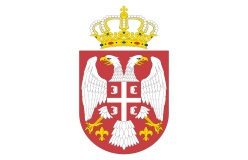 РЕПУБЛИКА СРБИЈАМИНИСТАРСТВО ОДБРАНЕСектор за материјалне ресурсеУправа за општу логистикуВОЈНА УСТАНОВА „TАРА“ Б.БаштаРЕПУБЛИКА СРБИЈАМИНИСТАРСТВО ОДБРАНЕСектор за материјалне ресурсеУправа за општу логистикуВОЈНА УСТАНОВА „TАРА“ Б.БаштаРЕПУБЛИКА СРБИЈАМИНИСТАРСТВО ОДБРАНЕСектор за материјалне ресурсеУправа за општу логистикуВОЈНА УСТАНОВА „TАРА“ Б.БаштаРЕПУБЛИКА СРБИЈАМИНИСТАРСТВО ОДБРАНЕСектор за материјалне ресурсеУправа за општу логистикуВОЈНА УСТАНОВА „TАРА“ Б.БаштаБрој 60823.06.2018. године                      Бајина Башта                      Бајина БаштаКОНКУРСНА ДОКУМЕНТАЦИЈАЈун 2018. године   ПоглављеНазив поглављаСтранаIОпшти подаци о јавној набавци4-5.IIПодаци о предмету јавне набавке5.IIIВрста, техничке карактеристике (спецификације), квалитет, количина и опис услуга, начин спровођења контроле и обезбеђења гаранције квалитета, рок извршења, место извршења, евентуалне додатне услуге и сл.6 - 9.IVУслови за учешће у поступку јавне набавке из чл. 75. и 76. ЗЈН и упутство како се доказује испуњеност тих услова10 -15.VКритеријуми за доделу уговора15.VIОбрасци који чине саставни део понуде16 - 32.VIIМодели уговора33 -40.VIIIУпутство понуђачима како да сачине понуду41 - 52.Р.Б.ОПИС ДОБРАЈед.мереКол.1.РАСХЛАДНА ВИТРИНА ХОРИЗОНТАЛНА                    Материјал израде INОX Капацитет мин. 525 лит.Вентилаторско хлађењеПолице стаклене, са неонским осветљењем, подесиве по висини Стакло витрине се отвара са предње стране са сигурносним системомДно (изложбеног дела) витрине дубине мин. 650 ммПолице дубине мин. 340мм (прва), 300 мм (друга) и 240 мм (трећа)Горње осветљењеЕлектронска табла за управљањеАутоматско одмрзавањеАутоматско испаравање водеТемпературни режим +2 / +4Клизна врата и стакло целе витрине термопан Горњи део витрине, база, предњи панели, ивице стакла РАЛ бојаСнага макс. 1KWДимензије:1200x750x1350мм (+5%)CЕ сертификат или одговарајућеком.22.РАСХЛАДНИ ОРМАН Материјал израде INОX Унутрашњост у потпуности од INОX/а са заобљеним ивицама због лакшег одржавањаКапацитет 1400 лит.Статично хлађењеТемпературни режим 0/+100CВрата самозатварајућа, реверзибилна Аутоматско отапањеИзолација мин. 60 ммСа 6 полица ГН2/1Радни амбијент+430CСнага макс. 700WНапон 230V/50HzДимензије 1420x800x2030/2100 мм (±3)CЕ сертификат или одговарајућеком.13.РАСХЛАДНИ ОРМАН                                                          ком.   3Р.брОБАВЕЗНИ УСЛОВИНАЧИН ДОКАЗИВАЊА1.Да је регистрован код надлежног органа, односно уписан у одговарајући регистар (чл. 75. ст. 1. тач. 1) Закона);ИЗЈАВА (Образац 5. у поглављу VI ове конкурсне документације), којом понуђач под пуном материјалном и кривичном одговорношћу потврђује да испуњава услове за учешће у поступку јавне набавке из чл. 75. ст. 1. тач. 1) до 4) и став 2. ЗЈН, дефинисане овом конкурсном документацијом2.Да он и његов законски заступник није осуђиван за неко од кривичних дела као члан организоване криминалне групе, да није осуђиван за кривична дела против привреде, кривична дела против животне средине, кривично дело примања или давања мита, кривично дело преваре (чл. 75. ст. 1. тач. 2) Закона);ИЗЈАВА (Образац 5. у поглављу VI ове конкурсне документације), којом понуђач под пуном материјалном и кривичном одговорношћу потврђује да испуњава услове за учешће у поступку јавне набавке из чл. 75. ст. 1. тач. 1) до 4) и став 2. ЗЈН, дефинисане овом конкурсном документацијом3.Да је измирио доспеле порезе, доприносе и друге јавне дажбине у складу са прописима Републике Србије или стране државе када има седиште на њеној територији (чл. 75. ст. 1. тач. 4) Закона);ИЗЈАВА (Образац 5. у поглављу VI ове конкурсне документације), којом понуђач под пуном материјалном и кривичном одговорношћу потврђује да испуњава услове за учешће у поступку јавне набавке из чл. 75. ст. 1. тач. 1) до 4) и став 2. ЗЈН, дефинисане овом конкурсном документацијом4.Да је поштовао обавезе које произлазе из важећих прописа о заштити на раду, запошљавању и условима рада, заштити животне средине, као и да нема забрану обављања делатности која је на снази у време подношења понуде (чл. 75. ст. 2. Закона).ИЗЈАВА (Образац 5. у поглављу VI ове конкурсне документације), којом понуђач под пуном материјалном и кривичном одговорношћу потврђује да испуњава услове за учешће у поступку јавне набавке из чл. 75. ст. 1. тач. 1) до 4) и став 2. ЗЈН, дефинисане овом конкурсном документацијомР.брДОДАТНИ УСЛОВИНАЧИН ДОКАЗИВАЊА   1.  ФИНАСИЈСКИ    КАПАЦИТЕТДа будући понуђач поседује веома добар бонитет (минимум Б нивоа) за период последњих пет обрачунских година.Доказ: SCORING, издат од Агенције за привредне регистре.    2.ПОСЛОВНИ                КАПАЦИТЕТа) Да је систем менаџмента квалитетом који примењује будући понућач усагласио са захтевима стандарда SRPS ISO 9001:2008 или ISO 9001:2015, да је систем управљања заштитом здравља и безбедношћу на раду усаглашен са захтевима стандарда SRPS OHSAS 18001:2008 или ISO 45001:2018  који се односи на област трговина и монтажа професионалне опреме за угоститељство.Доказ: Фотокопије сертификата важеће на дан отварања понуда које су издате од акредитованих сертификационих тела за захтевану област која је под обимом акредитације    2.ПОСЛОВНИ                КАПАЦИТЕТб) Дa будући понуђач достави каталог/каталошку страну произвођача са сликом понуђеног добра са детаљним техничким карактеристикама и моделом из којих наручилац на несумњив начин може утврдити техничке карактеристике понуђеног добра, оверен и потписан од стране понуђача..Доказ: каталог/каталошку страну произвођача са сликом понуђеног добра са детаљним техничким карактеристикама и моделом   3.КАДРОВСКИ КАПАЦИТЕТДа будући понуђач има минимум 1 (једно) радно ангажовано лице у складу са Законом о раду (Сл.гл РС 24/2005, 61/2005, 54/2009, 32/2013,75/2014 и 13/2017- Одлука УС) које поседује важећи сертификат/овлашћење за 2017. или 2018. годину за сервисера издат од стране произвођача за сервисирање уређаја понуђеног произвођача.Доказ: Доказ о основу ангажовања, за запослене (наодређено/неодређено време) доставити :Фотокопију обрасца М 3 – А ( трећа страна обрасца М1) или образац М-А јединствени, за радно ангажоване по другом основу доставити доказ о правном основу ангажовања (уговор о делу и сл.) -Копија важећег сертификата издата од стране произвођача понуђених уређајаНазив понуђача:Адреса понуђача:Матични број понуђача:Порески идентификациони број понуђача (ПИБ):Име особе за контакт:Електронска адреса понуђача (e-mail):Телефон:Телефакс:Број рачуна понуђача и назив банке:Лице овлашћено за потписивање уговораУписан у регистар понуђача (заокружити)ДА                            НЕА) САМОСТАЛНО Б) СА ПОДИЗВОЂАЧЕМВ) КАО ЗАЈЕДНИЧКУ ПОНУДУ1)Назив подизвођача:Адреса:Матични број:Порески идентификациони број:Име особе за контакт:Проценат укупне вредности набавке који ће извршити подизвођач:Део предмета набавке који ће извршити подизвођач:2)Назив подизвођача:Адреса:Матични број:Порески идентификациони број:Име особе за контакт:Проценат укупне вредности набавке који ће извршити подизвођач:Део предмета набавке који ће извршити подизвођач:Уписан у регистар понуђача (заокружити)ДА                            НЕ1)Назив учесника у заједничкој понуди:Адреса:Матични број:Порески идентификациони број:Име особе за контакт:2)Назив учесника у заједничкој понуди:Адреса:Матични број:Порески идентификациони број:Име особе за контакт:3)Назив учесника у заједничкој понуди:Адреса:Матични број:Порески идентификациони број:Име особе за контакт:Уписан у регистар понуђача (заокружити)ДА                            НЕУкупна вредност без ПДВ-аУкупна вредност са ПДВ-омМесто испоруке : (о трошку Испоручиоца): РСМО ВУ ''Тара'' Бајина Башта  на  Калуђерским барама и хотел „Бреза“ у Врњачкој бањи.РСМО ВУ ''Тара'' Бајина Башта  на  Калуђерским барама и хотел „Бреза“ у Врњачкој бањи.Рок важења понуде (не краћи од 60  дана) од дана отварања понуда : _____  (_______) дана  од дана јавног отварања понуда._____  (_______) дана  од дана јавног отварања понуда.Рок плаћања понуде: (не краћи од 45  дана) од дана уредно испостављеног рачуна кога прати записник са квантитативно-квалитативног пријњема:  Рок плаћања понуде: (не краћи од 45  дана) од дана уредно испостављеног рачуна кога прати записник са квантитативно-квалитативног пријњема:  ____ ( _______) дана од дана од дана уредно испостављеног рачуна кога прати записник са квантитативно-квалитативног пријњема Рок испоруке  добара: (не дужи од 30  дана) од дана обостраног потписивања уговора, односно издавања наруџбенице:Рок испоруке  добара: (не дужи од 30  дана) од дана обостраног потписивања уговора, односно издавања наруџбенице:_______ (________ ) од дана обостраног потписивања уговора, односно издавања наруџбенице.Р.Б.Предмет ЈНЈ/МКол.Јединич.        цена без    ПДВ-аЈединич. цена са ПДВ-омУкупна вредност без ПДВ-аУкупнавредност са ПДВ-ом1234567   1РАСХЛАДНА ВИТРИНА ХОРИЗОНТАЛНА                    Материјал израде INОX Капацитет мин. 525 лит.Вентилаторско хлађењеПолице стаклене, са неонским осветљењем, подесиве по висини Стакло витрине се отвара са предње стране са сигурносним системомДно (изложбеног дела) витрине дубине мин. 650 ммПолице дубине мин. 340мм (прва), 300 мм (друга) и 240 мм (трећа)Горње осветљењеЕлектронска табла за управљањеАутоматско одмрзавањеАутоматско испаравање водеТемпературни режим +2 / +4Клизна врата и стакло целе витрине термопан Горњи део витрине, база, предњи панели, ивице стакла РАЛ бојаСнага макс. 1KWДимензије:1200x750x1350мм (±3%)CЕ сертификат или одговарајућеком22.РАСХЛАДНИ ОРМАН Материјал израде INОX Унутрашњост у потпуности од INОX/а са заобљеним ивицама због лакшег одржавањаКапацитет 1400 лит.Статично хлађењеТемпературни режим 0/+100CВрата самозатварајућа, реверзибилна Аутоматско отапањеИзолација мин. 60 ммСа 6 полица ГН2/1Радни амбијент+430CСнага макс. 700WНапон 230V/50HzДимензије 1420x800x2030/2100 мм (±3)CЕ сертификат или одговарајућеком.13.РАСХЛАДНИ ОРМАН Материјал израде нерђајући челик AISI 304 Капацитет 1400 лит. Температурни режим 00/+100C; Реверзибилно вешање врата са задржавањем на мин.1000Врата се закључавајуИзолација дебљине мин.75 мм, без CFC/HCFC Ручка по целој висини од нерђајућег челика AISI 304 Са носачима од нерђајућег челика АISI 304 који се скидајуСа мин. 6 полица ГН 2/1 и 6 пари клизача од нерђајућег челикаЕлектронски термостат Систем аутоматског одмрзавањаИспаривач обнављања изгубљене топлотеРад на температури од 430C; Електронска контролна табла:Аларм отворених врата, аларм високе и ниске температуре Подешавајуће ногице од нерђајућег челика АISI 304Леђа од гaлванизованог челика Расхладни гас Р404аУкупна снага макс. 645W, 230V/50Hzдимензије 1500x800x2050 мм (±2%)CЕ сертификат или одговарајућеком.34.Трошкови Царине ком.15.Трошкови превоза ком.16.Остали трошковиком.1Укупна вредност без ПДВ-аУкупна вредност без ПДВ-аУкупна вредност без ПДВ-аУкупна вредност без ПДВ-аУкупна вредност без ПДВ-аУкупна вредност без ПДВ-аУкупна вредност са ПДВ-омУкупна вредност са ПДВ-омУкупна вредност са ПДВ-омУкупна вредност са ПДВ-омУкупна вредност са ПДВ-омУкупна вредност са ПДВ-омВРСТА ТРОШКАИЗНОС ТРОШКА У РСДУКУПАН ИЗНОС ТРОШКОВА ПРИПРЕМАЊА ПОНУДЕДатум:                              М.П.Потпис одговорног лица понуђача:Место:_________________Датум:_________________                                                      М.П.                        Одговорно лица  понуђача:                ____________________________                        ( Потпис) Пот ВОЈНЕ УСТАНОВЕ „ТАРА“, са седиштем у Бајиној Башти, Калуђерске баре ббВОЈНЕ УСТАНОВЕ „ТАРА“, са седиштем у Бајиној Башти, Калуђерске баре ббВОЈНЕ УСТАНОВЕ „ТАРА“, са седиштем у Бајиној Башти, Калуђерске баре ббВОЈНЕ УСТАНОВЕ „ТАРА“, са седиштем у Бајиној Башти, Калуђерске баре ббВОЈНЕ УСТАНОВЕ „ТАРА“, са седиштем у Бајиној Башти, Калуђерске баре ббВОЈНЕ УСТАНОВЕ „ТАРА“, са седиштем у Бајиној Башти, Калуђерске баре ббВОЈНЕ УСТАНОВЕ „ТАРА“, са седиштем у Бајиној Башти, Калуђерске баре ббВОЈНЕ УСТАНОВЕ „ТАРА“, са седиштем у Бајиној Башти, Калуђерске баре ббВОЈНЕ УСТАНОВЕ „ТАРА“, са седиштем у Бајиној Башти, Калуђерске баре ббВОЈНЕ УСТАНОВЕ „ТАРА“, са седиштем у Бајиној Башти, Калуђерске баре ббВОЈНЕ УСТАНОВЕ „ТАРА“, са седиштем у Бајиној Башти, Калуђерске баре ббВОЈНЕ УСТАНОВЕ „ТАРА“, са седиштем у Бајиној Башти, Калуђерске баре ббВОЈНЕ УСТАНОВЕ „ТАРА“, са седиштем у Бајиној Башти, Калуђерске баре ббВОЈНЕ УСТАНОВЕ „ТАРА“, са седиштем у Бајиној Башти, Калуђерске баре ббВОЈНЕ УСТАНОВЕ „ТАРА“, са седиштем у Бајиној Башти, Калуђерске баре ббВОЈНЕ УСТАНОВЕ „ТАРА“, са седиштем у Бајиној Башти, Калуђерске баре ббБрој рачуна:Број рачуна:Број рачуна:840-1180664-91840-1180664-91840-1180664-91840-1180664-91840-1180664-91840-1180664-91840-1180664-91Назив банке:Управа за трезорТел:Тел:031/593-500031/593-500031/593-500Факс:Факс:031/593-500031/593-500Коју заступа директор Љупко Ћировић,Коју заступа директор Љупко Ћировић,Коју заступа директор Љупко Ћировић,Коју заступа директор Љупко Ћировић,Коју заступа директор Љупко Ћировић,МБ:1786496317864963178649631786496317864963ПИБ:ПИБ:108341411108341411(у даљем тексту: наручилац), с једне стране(у даљем тексту: наручилац), с једне стране(у даљем тексту: наручилац), с једне стране(у даљем тексту: наручилац), с једне стране(у даљем тексту: наручилац), с једне странеБрој рачуна:Број рачуна:Број рачуна:Број рачуна:Назив банке:Назив банке:Тел:Тел:Тел:Факс:Факс:коgaзаступакоgaзаступакоgaзаступаМБ:МБ:ПИБ:ПИБ:(у даљем тексту: испоручилац), с једне стране(у даљем тексту: испоручилац), с једне стране(у даљем тексту: испоручилац), с једне стране(у даљем тексту: испоручилац), с једне стране(у даљем тексту: испоручилац), с једне странеОснов уговора:Основ уговора:ЈН Број:Број и датум одлуке о додели уговора:Број и датум одлуке о додели уговора:Број и датум одлуке о додели уговора:Број и датум одлуке о додели уговора:Понуда изабраног понуђача бр.Понуда изабраног понуђача бр.Понуда изабраног понуђача бр.одР.Б.ОПИС ДОБРАЈед.мереКол.1.РАСХЛАДНА ВИТРИНА ХОРИЗОНТАЛНА                    Материјал израде INОX Капацитет мин. 525 лит.Вентилаторско хлађењеПолице стаклене, са неонским осветљењем, подесиве по висини Стакло витрине се отвара са предње стране са сигурносним системомДно (изложбеног дела) витрине дубине мин. 650 ммПолице дубине мин. 340мм (прва), 300 мм (друга) и 240 мм (трећа)Горње осветљењеЕлектронска табла за управљањеАутоматско одмрзавањеАутоматско испаравање водеТемпературни режим +2 / +4Клизна врата и стакло целе витрине термопан Горњи део витрине, база, предњи панели, ивице стакла РАЛ бојаСнага макс. 1KWДимензије:1200x750x1350мм (+5%)CЕ сертификат или одговарајућеком.22.РАСХЛАДНИ ОРМАН Материјал израде INОX Унутрашњост у потпуности од INОX/а са заобљеним ивицама због лакшег одржавањаКапацитет 1400 лит.Статично хлађењеТемпературни режим 0/+100CВрата самозатварајућа, реверзибилна Аутоматско отапањеИзолација мин. 60 ммСа 6 полица ГН2/1Радни амбијент+430CСнага макс. 700WНапон 230V/50HzДимензије 1420x800x2030/2100 мм (±3)CЕ сертификат или одговарајућеком.13.РАСХЛАДНИ ОРМАН                                                          ком.3